山西省市场监督管理局文件晋市监规发〔2023〕5 号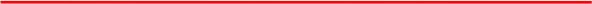 山西省市场监督管理局关于印发《山西省市场监管部门轻微违法不予处罚事项目录 ( 2023 版) 》的通知各市市场监管局，省局机关各处 ( 室、局 ) ，示范区市场监管局， 各直属事业单位，各协 ( 学 ) 会：为进一步深化包容审慎监管，规范行政处罚裁量权，省局制 定了《山西省市场监管部门轻微违法不予处罚事项目录 ( 2023 版) 》，已经 2023 年 5 月 5  日第 15 次局党组会议审议通过，现 印发给你们，请认真执行。本通知自 2023 年 7 月 1 日起实施，2021 年 8 月印发的《山 西省市场监督管理局关于印发<山西省市场监管领域包容免罚清单 (试行 ) >的通知》  ( 晋市监发〔2021〕195 号 ) 同时废止。山西省市场监督管理局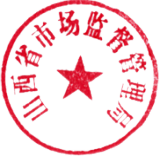 2023 年 5 月 16 日(此件公开发布)山西省市场监管部门轻微违法不予处罚 事项目录 ( 2023 版)一 、下列 50 个事项 ，  法律规范明确要求先“责令改正”，构 成“拒不改正”、“逾期不改正”等情形才予以处罚的 ，行政机关未 经“责令改正”不得给予行政处罚。规范适用此类事项 ，应当满足以下条件：  1.调查时未改正的 需书面下达《责令改正通知书》，  并设置合理的改正期限；  2. 当 事人调查前已主动改正或经责令改正后改正的，行政机关要通过 现场笔录、鉴定书、询问笔录等方式 ，说明并确认改正情况 ，作 为不予处罚 (或不予立案)  的证据入卷归档。二 、下列 66 个处罚事项 ，  违法行为符合相应条件的 ，  依法 不予行政处罚规范适用“首违不罚”情形 ，  要通过查询企业信息公示系统、 案件办理业务系统、案件台账等方式，在结案报告或案件审批表 中具体说明确认属于“首次”，作为不予处罚的证据入卷归档。各设区市市场监督管理局可以根据当地实际 ，  对“首次”“情 节轻微”“时间较短”“后果轻微”“改正期限”等条件作出具体规定。序 号违法事项不予处罚条件法律依据1取得生产许可 证的企业未依 照规定在产品、 包装或说明书 上标注生产许 可证标志和编 号的主动 改正或 在责令改正 限期 内 改正 的《中华人民共和国工业产品生产许可证管理条例》第三 十三条第一款 企业必须在其产品或者包装、说明书上标 注生产许可证标志和编号。第四十七条  取得生产许可证的企业未依照本条例规定 在产品、包装或者说明书上标注生产许可证标志和编号 的，责令限期改正；逾期仍未改正的，处违法生产、销 售产品货值金额 30％ 以下的罚款；有违法所得的，没收 违法所得；情节严重的， 吊销生产许可证。2取得生产许可 证的企业名称 发生变化，未依 照规定办理变 更手续。主动 改正或 在责令改正 限期 内 改正 的《中华人民共和国工业产品生产许可证管理条例》第二 十九条  企业名称发生变化的，企业应当及时向企业所 在地的省、 自治区、直辖市工业产品生产许可证主管部 门提出申请，办理变更手续。第四十六条第二款  取得生产许可证的企业名称发生变 化，未依照本条例规定办理变更手续的，责令限期办理 相关手续；逾期仍未办理的，责令停止生产、销售，没 收违法生产、销售的产品，并处违法生产、销售产品货 值金额等值以下的罚款；有违法所得的，没收违法所得。序 号违法事项不予处罚条件法律依据3在公益活动中 使用不符合要 求的纤维制品 的主动 改正或 在责令改正 限期 内 改正 的《纤维制品质量监督管理办法》第七条：禁止生产、销 售以及在经营性服务或者公益活动中使用下列纤维制  品：( 一 ) 不符合保障人体健康和人身、财产安全的国家 标准、行业标准的；( 二 ) 掺杂、掺假，以假充真， 以次 充好的；( 三 ) 以不合格产品冒充合格产品的；( 四 ) 伪 造、冒用质量标志或者其他质量证明文件的；( 五 ) 伪造 产地，伪造或者冒用他人的厂名、厂址的。第三十条第三款：在公益活动中违反本办法第七条规定 的，责令改正；逾期未改或改正后仍不符合要求的，处 一千元以下罚款。4麻类纤维经营 者不具备麻类 纤维收购质量 验收制度、相应 的文字标准和 实物标准样品 等质量保证基 本条件的主动 改正或 在责令改正 限期 内 改正 的《麻类纤维质量监督管理办法》第十五条第 ( 一 ) 项：  麻类纤维经营者收购麻类纤维，应当符合下列要求：( 一 ) 具备麻类纤维收购质量验收制度、相应的文字标准和实 物标准样品等质量保证基本条件；第二十条：麻类纤维经营者在收购麻类纤维活动中，违 反本办法第十五条第 ( 一 ) 项规定的，有纤维质量监督 机构责令改正，拒不改正的，处以 1 万元以下的罚款； 违反本办法第十五条第 ( 二 ) 项至第 ( 四 ) 项任何一项 规定的， 由纤维质量监督机构责令改正，并可以处 3 万 元以下罚款。5对平台内经营 者实施侵犯知 识产权行为未 依法采取必要 措施的主动 改正或 在责令改正 限期 内 改正 的《中华人民共和国电子商务法》第四十二条  知识产权 权利人认为其知识产权受到侵害的，有权通知电子商务 平台经营者采取删除、屏蔽、断开链接、终止交易和服 务等必要措施。通知应当包括构成侵权的初步证据。电子商务平台经营者接到通知后，应当及时采取必要措 施，并将该通知转送平台内经营者；未及时采取必要措 施的，对损害的扩大部分与平台内经营者承担连带责任。 因通知错误造成平台内经营者损害的，依法承担民事责 任。 恶意发出错误通知，造成平台内经营者损失的，加 倍承担赔偿责任。第四十五条  电子商务平台经营者知道或者应当知道平 台内经营者侵犯知识产权的，应当采取删除、屏蔽、断 开链接、终止交易和服务等必要措施；未采取必要措施 的，与侵权人承担连带责任。第八十四条  电子商务平台经营者违反本法第四十二 条、第四十五条规定，对平台内经营者实施侵犯知识产 权行为未依法采取必要措施的， 由有关知识产权行政部 门责令限期改正；逾期不改正的，处五万元以上五十万 元以下的罚款；情节严重的，处五十万元以上二百万元 以下的罚款。序 号违法事项不予处罚条件法律依据6电子商务平台 经营者未对进 入平台经营者 的身份、地址、 联系方式、行政 许可等信息进 行核验、登记并 建立更新档案 的主动 改正或 在责令改正 限期 内 改正 的《中华人民共和国电子商务法》第二十七条  电子商务 平台经营者应当要求申请进入平台销售商品或者提供服 务的经营者提交其身份、地址、联系方式、行政许可等 真实信息，进行核验、登记，建立登记档案，并定期核 验更新。电子商务平台经营者为进入平台销售商品或者提供服务 的非经营用户提供服务，应当遵守本节有关规定。第八十条第一款第一项  电子商务平台经营者有下列行 为之一的， 由有关主管部门责令限期改正；逾期不改正 的，处二万元以上十万元以下的罚款；情节严重的，责 令停业整顿，并处十万元以上五十万元以下的罚款：( 一 ) 不履行本法第二十七条规定的核验、登记义务的；7电子商务平台 经营者未按规 定向市场监管 部 门报送有关 信息的主动 改正或 在责令改正 限期 内 改正 的《中华人民共和国电子商务法》第二十八条第一款  电 子商务平台经营者应当按照规定向市场监督管理部门报 送平台内经营者的身份信息，提示未办理市场主体登记 的经营者依法办理登记，并配合市场监督管理部门，针 对电子商务的特点，为应当办理市场主体登记的经营者 办理登记提供便利。第八十条第一款第二项  电子商务平台经营者有下列行 为之一的， 由有关主管部门责令限期改正；逾期不改正 的，处二万元以上十万元以下的罚款；情节严重的，责 令停业整顿，并处十万元以上五十万元以下的罚款：( 二 ) 不按照本法第二十八条规定向市场监督管理部门、税务 部门报送有关信息的。8不按照《中华人 民共和国电子 商务法》第二十 九条规定对违 法情形采取必 要的处置措施， 或者未向有关 主管部门报告， 责令限期改正 后及时改正的主动 改正或 在责令改正 限期 内 改正 的《中华人民共和国电子商务法》第十二条  电子商务经 营者从事经营活动，依法需要取得相关行政许可的，应 当依法取得行政许可。第十三条  电子商务经营者销售的商品或者提供的服务 应当符合保障人身、财产安全的要求和环境保护要求， 不得销售或者提供法律、行政法规禁止交易的商品或者 服务。第二十九条  电子商务平台经营者发现平台内的商品或 者服务信息存在违反本法第十二条、第十三条规定情形 的，应当依法采取必要的处置措施，并向有关主管部门 报告。第八十条第一款第三项  电子商务平台经营者有下列行 为之一的， 由有关主管部门责令限期改正；逾期不改正 的，处二万元以上十万元以下的罚款；情节严重的，责 令停业整顿，并处十万元以上五十万元以下的罚款：( 三 ) 不按照本法第二十九条规定对违法情形采取必要的处置 措施，或者未向有关主管部门报告的；序 号违法事项不予处罚条件法律依据9电子商务平台 经营者未记录、 保存平台上发 布的商品和服 务信息主动 改正或 在责令改正 限期 内 改正 的《中华人民共和国电子商务法》第三十一条  电子商务 平台经营者应当记录、保存平台上发布的商品和服务信 息、交易信息，并确保信息的完整性、保密性、可用性。 商品和服务信息、交易信息保存时间自交易完成之日起 不少于三年；法律、行政法规另有规定的，依照其规定。 第八十条第一款第四项  电子商务平台经营者有下列行 为之一的， 由有关主管部门责令限期改正；逾期不改正 的，处二万元以上十万元以下的罚款；情节严重的，责 令停业整顿，并处十万元以上五十万元以下的罚款：( 四 ) 不履行本法第三十一条规定的商品和服务信息、交易信 息保存义务的。10网络交易平台 经营者拒不为 入驻的平台内 经营者出 具网 络经营场所相 关材料主动 改正或 在责令改正 限期 内 改正 的《网络交易监督管理办法》第十条  平台内经营者申请 将网络经营场所登记为经营场所的， 由其入驻的网络交 易平台为其出具符合登记机关要求的网络经营场所相关 材料。 第四十条  网络交易平台经营者违反本办法第十 条，拒不为入驻的平台内经营者出具网络经营场所相关 材料的， 由市场监督管理部门责令限期改正；逾期不改 正的，处一万元以上三万元以下罚款。11通过网络社交、 网络直播等网 络服务开展网 络交易活动的 网络交易经营 者，未以显著方 式展示商品或 者服务及其实 际经营主体、售 后服务等信息， 或者上述信息 的链接标识主动 改正或 在责令改正 限期 内 改正 的《网络交易监督管理办法》第二十条  通过网络社交、 网络直播等网络服务开展网络交易活动的网络交易经营 者，应当以显著方式展示商品或者服务及其实际经营主 体、售后服务等信息，或者上述信息的链接标识。第四十五条  网络交易经营者违反本办法第二十条，法 律、行政法规有规定的，依照其规定；法律、行政法规 没有规定的， 由市场监督管理部门责令限期改正；逾期 不改正的，处一万元以下罚款。12网络交易经营 者未按照有关 要求，提供特定 时段 、 特定品 类、特定区域的 商 品或者服务 的价格、销量、 销售额等数据 信息主动 改正或 在责令改正 限期 内 改正 的《网络交易监督管理办法》第二十二条  网络交易经营 者应当按照国家市场监督管理总局及其授权的省级市场 监督管理部门的要求，提供特定时段、特定品类、特定 区域的商品或者服务的价格、销量、销售额等数据信息。 第四十六条  网络交易经营者违反本办法第二十二条 的，由市场监督管理部门责令限期改正；逾期不改正的， 处五千元以上三万元以下罚款。序 号违法事项不予处罚条件法律依据13网络交易平台 经营者不能 以 显著方式 区分 标记 已办理市 场主体登记的 经营者和未办 理市场主体登 记的经营者；未 完整保存修改 后的服务协议 和交易规则版 本生效之 日前 三年的全部历 史版本；未能依 据法律、法规、 规章的规定或 者平台服务协 议和交易规则 对平台内经营 者违法行为采 取警示、暂停或 者终止服务等 处理措施。主动 改正或 在责令改正 限期 内 改正 的《网络交易监督管理办法》第二十七条  网络交易平台 经营者应当以显著方式区分标记已办理市场主体登记的 经营者和未办理市场主体登记的经营者，确保消费者能 够清晰辨认。 第二十八条  网络交易平台经营者修改平 台服务协议和交易规则的，应当完整保存修改后的版本 生效之日前三年的全部历史版本，并保证经营者和消费 者能够便利、完整地阅览和下载。第三十条  网络交易平台经营者依据法律、法规、规章 的规定或者平台服务协议和交易规则对平台内经营者违 法行为采取警示、暂停或者终止服务等处理措施的，应 当 自决定作出处理措施之日起一个工作日内予以公示， 载明平台内经营者的网店名称、违法行为、处理措施等 信息。警示、暂停服务等短期处理措施的相关信息应当 持续公示至处理措施实施期满之日止。第四十八条  网络交易平台经营者违反本办法第二十七 条、第二十八条、第三十条的， 由市场监督管理部门责 令限期改正；逾期不改正的，处一万元以上三万元以下 罚款。14集体商标、证明 商标注册人没 有对该商标的 使用进行有效 管理或者控制， 致使该商标使 用 的商品达不 到其使用管理 规则的要求，对 消费者造成损 害的主动 改正或 在责令改正 限期 内 改正 的《集体商标、证明商标注册和管理办法》第十七条：集 体商标注册人的集体成员，在履行该集体商标使用管理 规则规定的手续后，可以使用该集体商标。第二十一条： 集体商标、证明商标注册人没有对该商标的使用进行有 效管理或者控制，致使该商标使用的商品达不到其使用 管理规则的要求，对消费者造成损害的， 由工商行政管 理部门责令限期改正；拒不改正的，处以违法所得三倍 以下的罚款，但最高不超过三万元；没有违法所得的， 处以一万元以下的罚款。序 号违法事项不予处罚条件法律依据15被许可使用他 人注册商标，未 在使用该注册 商标商品上标 注被许可人的 名称和商品产 地的主动改正或 在责令改正 限期内改正 的《中华人民共和国商标法》第四十三条第二款  经许可 使用他人注册商标的，必须在使用该注册商标的商品上 标明被许可人的名称和商品产地。《中华人民共和国商标法实施条例》第七十一条  违反 商标法第四十三条第二款规定的， 由工商行政管理部门 责令限期改正；逾期不改正的，责令停止销售，拒不停 止销售的，处 10 万元以下的罚款。16市场主体未依 照规定办理备 案的主动 改正或 在责令改正 限期 内 改正 的《中华人民共和国市场主体登记管理条例》第九条  市场主体的下列事项应当向登记机关办理 备案：( 一 ) 章程或者合伙协议；( 二 ) 经营期限或者合伙期限；( 三 ) 有限责任公司股东或者股份有限公司发起人 认缴的出资数额，合伙企业合伙人认缴或者实际缴付的 出资数额、缴付期限和出资方式；( 四 ) 公司董事、监事、高级管理人员；( 五 ) 农民专业合作社 (联合社) 成员；( 六 ) 参加经营的个体工商户家庭成员姓名；( 七 ) 市场主体登记联络员、外商投资企业法律文 件送达接受人；( 八 ) 公司、合伙企业等市场主体受益所有人相关 信息；(九) 法律、行政法规规定的其他事项。第二十九条  市场主体变更本条例第九条规定的备 案事项的，应当自作出变更决议、决定或者法定变更事 项发生之日起 30  日内向登记机关办理备案。农民专业合 作社 (联合社) 成员发生变更的，应当自本会计年度终 了之日起 90  日内向登记机关办理备案。第四十七条  市场主体未依照本条例办理备案的， 由登记机关责令改正；拒不改正的，处 5 万元以下的罚 款。序 号违法事项不予处罚条件法律依据17市场主体未依 照规定办理变 更登记的主动 改正或 在责令改正 限期 内 改正 的《中华人民共和国市场主体登记管理条例》第二十四条 市场主体变更登记事项，应当自作出变更决议、决定或 者法定变更事项发生之日起30 日内向登记机关申请变更 登记。 市场主体变更登记事项属于依法须经批准的， 申 请人应当在批准文件有效期内向登记机关申请变更登 记。 第二十五条  公司、非公司企业法人的法定代表人 在任职期间发生本条例第十二条所列情形之一的，应当 向登记机关申请变更登记。 第二十六条  市场主体变更 经营范围，属于依法须经批准的项目的，应当自批准之 日起30 日内申请变更登记。许可证或者批准文件被吊销、 撤销或者有效期届满的，应当自许可证或者批准文件被 吊销、撤销或者有效期届满之日起 30  日内向登记机关申 请变更登记或者办理注销登记。 第二十七条  市场主体 变更住所或者主要经营场所跨登记机关辖区的，应当在 迁入新的住所或者主要经营场所前， 向迁入地登记机关 申请变更登记。迁出地登记机关无正当理由不得拒绝移 交市场主体档案等相关材料。第四十六条  市场主体未依照本条例办理变更登记的， 由登记机关责令改正；拒不改正的，处 1 万元以上 10 万 元以下的罚款；情节严重的， 吊销营业执照。《中华人民共和国公司法》第七条第三款  公司营业执 照记载的事项发生变更的，公司应当依法办理变更事项， 由公司登记机关换发营业执照。 第二百一十一条第二款 公司登记事项发生变更时，未依照本法规定办理有关变 更登记的， 由公司登记机关责令限期登记；逾期不登记 的，处以一万元以上十万元以下的罚款。《中华人民共和国合伙企业法》第十三条  合伙企业登 记事项发生变更的，执行合伙事务的合伙人应当自作出 变更决定或者发生变更事由之日起十五日内， 向企业登 记机关申请办理变更登记。第九十五条第二款 合伙企业 登记事项发生变更时，未依照本法规定办理变更登记的， 由企业登记机关责令限期登记；逾期不登记的，处以二 千元以上二万元以下的罚款。《中华人民共和国个人独资企业法》第十五条  个人独 资企业存续期间登记事项发生变更的，应当在作出变更 决定之日起的十五日 内向依法登记机关申请办理变更登 记。第三十七条第二款 个人独资企业登记事项发生变更 时，未按本法规定办理有关变更登记的，责令限期办理 变更登记；逾期不办理的，处以二千元以下的罚款。序 号违法事项不予处罚条件法律依据18市场主体未依 照规定将营业 执照置于住所 或经营场所醒 目位置的主动 改正或 在责令改正 限期 内 改正 的《中华人民共和国市场主体登记管理条例》第四十八条 市场主体未依照本条例将营业执照置于住所或者主要经 营场所醒目位置的，由登记机关责令改正；拒不改正的， 处 3 万元以下的罚款。19未按规定公示 终止歇业状态 的主动 改正或 在责令改正 限期 内 改正 的《中华人民共和国市场主体登记管理条例实施细则》第 七十四条  市场主体未按照本实施细则第四十二条规定 公示终止歇业的， 由登记机关责令改正；拒不改正的， 处 3 万元以下的罚款。第四十二条  市场主体办理歇业备案后， 自主决定开展 或者已实际开展经营活动的，应当于 30  日内在国家企业 信用信息公示系统上公示终止歇业。20食品小作坊未 取得许可证从 事食品生产经 营活动的主动改正或 在责令改正 限期内改正 的《山西省食品小作坊小经营店小摊点管理条例》第十条第一款  食品小作坊实行许可证管理，食品小经 营店实行备案证管理，食品小摊点实行备案卡管理。第三十九条第一款  违反本条例第十条规定，食品小作 坊未取得许可证从事食品生产经营活动的， 由县 (市、 区 ) 人民政府市场监督管理部门或者省人民政府规定相 对集中行使行政处罚权的部门责令限期改正；逾期不改 正的，没收违法所得和违法生产经营的食品，可以没收 用于违法生产的工具、设备、原料等物品；违法生产的 食品货值不足一千元的，并处五百元以上二千元以下罚 款；货值超过一千元的，并处货值金额二倍以上五倍以 下罚款。21食品小经营店、 食品小摊点未 在规定期限内 办理备案的主动改正或 在责令改正 限期内改正 的《山西省食品小作坊小经营店小摊点管理条例》第二十四条  食品小经营店应当自开办之日起十五日 内，办理食品小经营店备案证。第二十八条  食品小摊点应当自开办之日起十五日内， 办理食品小摊点备案卡。第三十九条第二款  违反本条例第二十四条、第二十八 条规定，食品小经营店、小摊点未在规定期限内办理备 案的， 由县 (市、 区 ) 人民政府市场监督管理部门或者 省人民政府规定相对集中行使行政处罚权的部门责令限 期改正；逾期不改正的，没收违法所得、违法经营的食 品，并处二百元以上一千元以下罚款。序 号违法事项不予处罚条件法律依据22食品小作坊、小 经营店和小摊 点的从业人员 未按规定进行 健康检查，从事 生产经营活动 时未佩戴或者 公示有效的健 康证明的主动 改正或 在责令改正 限期 内 改正 的《山西省食品小作坊小经营店小摊点管理条例》第十四条第一款  食品小作坊、小经营店和小摊点的从 业人员应当每年进行健康检查，从事生产经营活动时应 当佩戴或者公示有效的健康证明。第四十条第一款  违反本条例第十四条第一款规定的， 由县 (市、 区 ) 人民政府市场监督管理部门或者省人民 政府规定相对集中行使行政处罚权的部门责令限期改  正；逾期不改正的，处以每人一百元罚款。23食品、食品添加 剂的标签、说明 书存在瑕疵的主动改正或 在责令改正 限期内改正 的《中华人民共和国食品安全法》第一百二十五条第二款 生产经营的食品、食品添加剂的标签、说明书存在瑕疵 但不影响食品安全且不会对消费者造成误导的， 由县级 以上人民政府食品安全监督管理部门责令改正；拒不改 正的，处二千元以下罚款。24食品相关产品 生产者未建立 并实施食品相 关产品质量安 全管理制度等 规定的主动 改正或 在责令改正 限期 内 改正 的《食品相关产品质量安全监督管理暂行办法》第三十六 条  违反本办法规定，有下列情形之一的，责令限期改 正；逾期不改或者改正后仍然不符合要求的，处三万元 以下罚款；情节严重的，处五万元以下罚款：( 一 ) 食品 相关产品生产者未建立并实施本办法第九条第一款规定 的食品相关产品质量安全管理制度的；( 二 ) 食品相关产 品生产者未按照本办法第九条第二款规定制定食品相关 产品质量安全事故处置方案的；( 三 ) 食品相关产品生产 者未按照本办法第十条规定实施原辅料控制以及开展相 关安全评估验证的；( 四 ) 食品相关产品生产者未按照本 办法第十一条第二款规定建立并实施不合格产品管理制 度、对检验结果不合格的产品进行相应处置的；( 五 ) 食 品相关产品销售者未按照本办法第十二条建立并实施进 货查验制度的。25食品经营者外 设仓库地址发 生变化，未按规 定报告，或者食 品经营者终止 食品经营，食品 经营许可被撤 回、撤销或者食 品经营许可证 被吊销，未按规 定申请办理注 销手续的主动改正或 在责令改正 限期内改正 的《食品经营许可管理办法》第二十七条第二款  经营场 所发生变化的，应当重新申请食品经营许可。 外设仓库 地址发生变化的，食品经营者应当在变化后 10 个工作日 内向原发证的食品药品监督管理部门报告。第三十六条 第一款  食品经营者终止食品经营，食品经营许可被撤 回、撤销或者食品经营许可证被吊销的，应当在30 个工 作 日内向原发证的食品药品监督管理部门申请办理注销 手续。第四十九条第二款  违反本办法第二十七条第二款规定 或者第三十六条第一款规定，食品经营者外设仓库地址 发生变化，未按规定报告的，或者食品经营者终止食品 经营，食品经营许可被撤回、撤销或者食品经营许可证 被吊销，未按规定申请办理注销手续的， 由原发证的食 品药品监督管理部门责令改正；拒不改正的，给予警告， 并处 2000 元以下罚款。序 号违法事项不予处罚条件法律依据26食品生产许可 证副本载明的 同一食品类别 内的事项发生 变化，食品生产 者未按规定报 告的，食品生产 者终止食品生 产，食品生产许 可被撤回、撤销 或者食品生产 许可证被吊销， 未按规定申请 办理注销手续 的主动改正或 在责令改正 限期内改正 的《食品生产许可管理办法》第三十二条第三款  食品生 产许可证副本载明的同一食品类别内的事项发生变化  的，食品生产者应当在变化后 10 个工作日内向原发证的 市场监督管理部门报告。第四十条第一款  食品生产者 终止食品生产，食品生产许可被撤回、撤销，应当在 20 个工作日内向原发证的市场监督管理部门申请办理注销 手续。第五十三条第三款违反本办法第三十二条第三款、第四 十条第一款规定，食品生产许可证副本载明的同一食品 类别内的事项发生变化，食品生产者未按规定报告的， 食品生产者终止食品生产，食品生产许可被撤回、撤销 或者食品生产许可证被吊销，未按规定申请办理注销手 续的， 由原发证的市场监督管理部门责令改正；拒不改 正的，给予警告，并处 5000 元以下罚款。27食品生产者、食 品经营者未按 规定在生产经 营场所的显著 位置悬挂或者 摆放食品生产 许可证、食品经 营许可证正本 的主动改正或 在责令改正 限期内改正 的《食品生产许可管理办法》第三十一条第二款：食品生 产者应当在生产场所的显著位置悬挂或者摆放食品生产 许可证正本。 第五十二条第二款：违反本办法第三十一 条第二款规定，食品生产者未按规定在生产场所的显著 位置悬挂或者摆放食品生产许可证的， 由县级以上地方 市场监督管理部门责令改正；拒不改正的，给予警告。 《食品经营许可管理办法》第二十六条第二款：食品经 营者应当在经营场所的显著位置悬挂或者摆放食品经营 许可证正本。 第四十八条第二款：违反本办法第二十六 条第二款规定，食品经营者未按规定在经营场所的显著 位置悬挂或者摆放食品经营许可证的， 由县级以上地方 食品药品监督管理部门责令改正；拒不改正的，给予警 告。28特种设备未进 行型式试验的主动改正或 在责令改正 限期内改正 的《中华人民共和国特种设备安全法》第二十条第二款  特种设备产品、部件或者试制的特种设备新产品、新部 件以及特种设备采用的新材料，按照安全技术规范的要 求需要通过型式试验进行安全性验证的，应当经负责特 种设备安全监督管理的部门核准的检验机构进行型式试 验。第七十六条  违反本法规定，未进行型式试验的，责令 限期改正；逾期未改正的，处三万元以上三十万元以下 罚款。序 号违法事项不予处罚条件法律依据29特种设备出厂 时，未按照安全 技术规范的要 求随附相关技 术资料和文件 的主动改正或 在责令改正 限期内改正 的《中华人民共和国特种设备安全法》第二十一条  特种 设备出厂时，应当随附安全技术规范要求的设计文件、 产品质量合格证明、安装及使用维护保养说明、监督检 验证明等相关技术资料和文件，并在特种设备显著位置 设置产品铭牌、安全警示标志及其说明。第七十七条  违反本法规定，特种设备出厂时，未按照 安全技术规范的要求随附相关技术资料和文件的，责令 限期改正；逾期未改正的，责令停止制造、销售，处二 万元以上二十万元以下罚款；有违法所得的，没收违法 所得。30电梯制造单位 未按照安全技 术规范的要求 对电梯进行校 验、调试的，或 者对电梯的安 全运行情况进 行跟踪调查和 了解时，发现存 在严重事故隐 患，未及时告知 电梯使用单位 并向负责特种 设备安全监督 管理的部门报 告的主动改正或 在责令改正 限期内改正 的《中华人民共和国特种设备安全法》第二十二条  电梯 的安装、 改造、修理，必须由电梯制造单位或者其委托 的依照本法取得相应许可的单位进行。 电梯制造单位委 托其他单位进行电梯安装、 改造、修理的，应当对其安 装、 改造、修理进行安全指导和监控，并按照安全技术 规范的要求进行校验和调试。 电梯制造单位对电梯安全 性能负责。第四十六条  电梯投入使用后， 电梯制造单 位应当对其制造的电梯的安全运行情况进行跟踪调查和 了解，对电梯的维护保养单位或者使用单位在维护保养 和安全运行方面存在的问题，提出改进建议，并提供必 要的技术帮助；发现电梯存在严重事故隐患时，应当及 时告知电梯使用单位，并向负责特种设备安全监督管理 的部门报告。 电梯制造单位对调查和了解的情况，应当 作出记录。第八十条  违反本法规定， 电梯制造单位有下列情形之 一的，责令限期改正；逾期未改正的，处一万元以上十 万元以下罚款：( 一 ) 未按照安全技术规范的要求对电梯进行校验、调 试的；( 二 ) 对电梯的安全运行情况进行跟踪调查和了解时， 发现存在严重事故隐患，未及时告知电梯使用单位并向 负责特种设备安全监督管理的部门报告的。序 号违法事项不予处罚条件法律依据31特种设备安装、 改造、修理的施 工单位在施工 前未书面告知 负责特种设备 安全监督管理 的部门即行施 工的，或者在验 收后三十日内 未将相关技术 资料和文件移 交特种设备使 用单位的主动改正或 在责令改正 限期内改正 的《中华人民共和国特种设备安全法》第二十三条  特种 设备安装、 改造、修理的施工单位应当在施工前将拟进 行的特种设备安装、 改造、修理情况书面告知直辖市或 者设区的市级人民政府负责特种设备安全监督管理的部 门。 第二十四条  特种设备安装、 改造、修理竣工后， 安装、 改造、修理的施工单位应当在验收后三十日内将 相关技术资料和文件移交特种设备使用单位。特种设备 使用单位应当将其存入该特种设备的安全技术档案。第七十八条  违反本法规定，特种设备安装、 改造、修 理的施工单位在施工前未书面告知负责特种设备安全监 督管理的部门即行施工的，或者在验收后三十日内未将 相关技术资料和文件移交特种设备使用单位的，责令限 期改正；逾期未改正的，处一万元以上十万元以下罚款。32特种设备使用 单位有未按照 规定办理使用 登记的主动改正或 在责令改正 限期内改正 的《中华人民共和国特种设备安全法》第八十三条第 ( 一 ) 项  违反本法规定，特种设备使用单位有下列行为之一 的，责令限期改正；逾期未改正的，责令停止使用有关 特种设备，处一万元以上十万元以下罚款：( 一 ) 使用特种设备未按照规定办理使用登记的；33特种设备生产、 经营、使用单位 有未配备具有 相应资格特种 设备安全管理 人员等违法行 为的主动改正或 在责令改正 限期内改正 的《中华人民共和国特种设备安全法》第八十六条  违反 本法规定，特种设备生产、经营、使用单位有下列情形 之一的，责令限期改正；逾期未改正的，责令停止使用 有关特种设备或者停产停业整顿，处一万元以上五万元 以下罚款：( 一 ) 未配备具有相应资格的特种设备安全管 理人员、检测人员和作业人员的；( 二 ) 使用未取得相应 资格的人员从事特种设备安全管理、检测和作业的；( 三 ) 未对特种设备安全管理人员、检测人员和作业人员进行 安全教育和技能培训的。第十三条  特种设备生产、经营、使用单位及其主要负 责人对其生产、经营、使用的特种设备安全负责。特种 设备生产、经营、使用单位应当按照国家有关规定配备 特种设备安全管理人员、检测人员和作业人员，并对其 进行必要的安全教育和技能培训。序 号违法事项不予处罚条件法律依据34电梯、客运索 道、大型游乐设 施的运营使用 单位有未设置 特种设备安全 管理机构或者 配备专职的特 种设备安全管 理人员等违法 行为的主动改正或 在责令改正 限期内改正 的《中华人民共和国特种设备安全法》第三十六条 电梯、 客运索道、大型游乐设施等为公众提供服务的特种设备 的运营使用单位，应当对特种设备的使用安全负责，设 置特种设备安全管理机构或者配备专职的特种设备安全 管理人员；其他特种设备使用单位，应当根据情况设置 特种设备安全管理机构或者配备专职、兼职的特种设备 安全管理人员。第四十三条 客运索道、大型游乐设施在 每日投入使用前，其运营使用单位应当进行试运行和例 行安全检查，并对安全附件和安全保护装置进行检查确 认。 电梯、客运索道、大型游乐设施的运营使用单位应 当将电梯、客运索道、大型游乐设施的安全使用说明、 安全注意事项和警示标志置于易于为乘客注意的显著位 置。公众乘坐或者操作电梯、客运索道、大型游乐设施， 应当遵守安全使用说明和安全注意事项的要求，服从有 关工作人员的管理和指挥；遇有运行不正常时，应当按 照安全指引，有序撤离。第八十七条  违反本法规定， 电梯、客运索道、大型游 乐设施的运营使用单位有下列情形之一的，责令限期改 正；逾期未改正的，责令停止使用有关特种设备或者停 产停业整顿，处二万元以上十万元以下罚款：( 一 ) 未设 置特种设备安全管理机构或者配备专职的特种设备安全 管理人员的；( 二 ) 客运索道、大型游乐设施每日投入使 用前，未进行试运行和例行安全检查，未对安全附件和 安全保护装置进行检查确认的；( 三 ) 未将电梯、客运索 道、大型游乐设施的安全使用说明、安全注意事项和警 示标志置于易于为乘客注意的显著位置的。35特种设备使用 单位未依照规 定对电梯进行 清洁、润滑、调 整和检查，或特 种设备不符合 能效指标，未及 时采取相应措 施进行整改的主动改正或 在责令改正 限期内改正 的《特种设备安全监察条例》第二十九条第二款  特种设 备不符合能效指标的，特种设备使用单位应当采取相应 措施进行整改。第三十一条第二款 电梯应当至少每 15 日进行一次清洁、润滑、调整和检查。第八十三条第一款  特种设备使用单位有下列情形之一 的， 由特种设备安全监督管理部门责令限期改正；逾期 未改正的，处 2000 元以上 2 万元以下罚款；情节严重的， 责令停止使用或者停产停业整顿：(八) 未依照本条例第 三十一条第二款的规定，对电梯进行清洁、润滑、调整 和检查的；(十) 特种设备不符合能效指标，未及时采取 相应措施进行整改的。36特种设备作业 人员考试机构 未按规定程序 组织考试工作 的主动改正或 在责令改正 限期内改正 的《特种设备作业人员监督管理办法》第三十四条  考试 机构未按规定程序组织考试工作，责令整改；情节严重 的，暂停或撤销其批准。序 号违法事项不予处罚条件法律依据37集市主办者未 按规定对集市 强制检定计量 器具登记造册， 向当地市场监 管部门备案，并 配合做好强制 检定工作的主动改正或 在责令改正 限期内改正 的《集贸市场计量监督管理办法》第五条第 ( 四 ) 项  集 市主办者应做到：( 四 ) 对集市使用的属于强制检定的计 量器具登记造册， 向当地市场监督管理部门备案，并配 合市场监督管理部门及其指定的法定计量检定机构做好 强制检定工作。第十一条第一款：集市主办者违反本办法第五条第 ( 四 ) 项规定的，责令改正，逾期不改的，处以 1000 元以下的 罚款。38经营者应当使 用计量器具测 量量值而未使 用计量器具的主动改正或 在责令改正 限期内改正 的《集贸市场计量监督管理办法》第六条第 ( 四 ) 项  经 营者应当做到：( 四 )凡以商品量的量值作为结算依据的， 应当使用计量器具测量量值；计量偏差在国家规定的范 围内，结算值与实际值相符。不得估量计费。不具备计 量条件并经交易当事人同意的除外。 第十二条第三款：  经营者违反本办法第六条第 ( 四 ) 项规定，应当使用计 量器具测量量值而未使用计量器具的，限期改正；逾期 不改的，处以 1000 元以下罚款。经营者销售商品的结算 值与实际值不相符的，按照《商品量计量违法行为处罚 规定》第五条、第六条的规定处罚。39重点用能单位 未按照规定配 备能源计量工 作人员或者能 源计量工作人 员未接受能源 计量专业知识 培训的主动改正或 在责令改正 限期内改正 的《能源计量监督管理办法》第十二条：重点用能单位应 当配备专业人员从事能源计量工作。重点用能单位的能 源计量工作人员应当具有能源计量专业知识，定期接受 能源计量专业知识培训。第十九条：违反本办法规定， 重点用能单位未按照规定配备能源计量工作人员或者能 源计量工作人员未接受能源计量专业知识培训的， 由县 级以上地方市场监督管理部门责令限期改正；逾期不改 正的，处 1 万元以上 3 万元以下罚款。40加油站经营者 未使用计量器 具或成品油零 售量的结算值 与实际值之差 超过国家规定 允许误差且未 给消费者造成 损失的主动改正或 在责令改正 限期内改正 的《加油站计量监督管理办法》第五条第 (八) 项：加油 站经营者应当遵守以下规定：(八) 进行成品油零售时， 应当使用燃油加油机等计量器具，并明示计量单位、计 量过程和计量器具显示的量值，不得估量计费。成品油 零售量的结算值应当与实际值相符，其偏差不得超过国 家规定的允许误差； 国家对计量偏差没有规定的，其偏 差不得超过所使用计量器具的允许误差。第九条第四项：加油站经营者违反本办法有关规定，应 当按以下规定进行处罚：( 四 )违反本办法第五条第(八) 项规定，未使用计量器具的，限期改正，逾期不改的，  处 1000 元以上 10000 元以下罚款；成品油零售量的结算 值与实际值之差超过国家规定允许误差的，责令改正，  给消费者造成损失的，责令其赔偿损失，并处以违法所 得 3 倍以下、最高不超过 30000 元的罚款。序 号违法事项不予处罚条件法律依据41生产、销售定量 包装商品未正 确、清晰地标注 净含量的主动改正或 在责令改正 限期内改正 的《定量包装商品计量监督管理办法》第五条  定量包装 商品的生产者、销售者应当在其商品包装的显著位置正 确、清晰地标注定量包装商品的净含量。净含量的标注 由 “净含量”( 中文)、数字和法定计量单位 (或者用中 文表示的计数单位) 三个部分组成。法定计量单位的选 择应当符合本办法附件 1 的规定。 以长度、面积、计数 单位标注净含量的定量包装商品，可以免于标注 “净含 量”三个中文字，只标注数字和法定计量单位 (或者用 中文表示的计数单位)。第六条  定量包装商品净含量标 注字符的最小高度应当符合本办法附件 2 的规定。 第七 条  同一包装内含有多件同种定量包装商品的，应当标 注单件定量包装商品的净含量和总件数，或者标注总净 含量。 同一包装内含有多件不同种定量包装商品的，应 当标注各种不同种定量包装商品的单件净含量和各种不 同种定量包装商品的件数，或者分别标注各种不同种定 量包装商品的总净含量。第十七条  生产、销售定量包装商品违反本办法 第五 条、第六条、第七条规定，未正确、清晰地标注净含量 的， 由县级以上地方市场监督管理部门责令改正；未标 注净含量的， 限期改正，处三万元以下罚款。42列入国家能源 效率标识管理 产品目录的用 能产品未办理 能源效率标识 备案的主动改正或 在责令改正 限期内改正 的《中华人民共和国节约能源法》第十九条第一款  生产 者和进口商应当对列入国家能源效率标识管理产品目录 的用能产品标注能源效率标识，在产品包装物上或者说 明书中予以说明，并按照规定报国务院市场监督管理部 门和国务院管理节能工作的部门共同授权的机构备案。 第七十三条第二款  违反本法规定，未办理能源效率标 识备案，或者使用的能源效率标识不符合规定的， 由市 场监督管理部门责令限期改正；逾期不改正的，处一万 元以上三万元以下罚款。序 号违法事项不予处罚条件法律依据43认证机构有以 委托人未参加 认证咨询或培 训为由拒绝提 供认证服务等 违法行为的主动改正或 在责令改正 限期内改正 的《中华人民共和国认证认可条例》第六十条  认证机构 有下列情形之一的，责令限期改正；逾期未改正的，处 2 万元以上 10 万元以下的罚款：( 一 ) 以委托人未参加认证咨询或者认证培训等为理由， 拒绝提供本认证机构业务范围内的认证服务，或者向委 托人提出与认证活动无关的要求或者限制条件的。( 二 ) 自行制定的认证标志的式样、文字和名称，与国 家推行的认证标志相同或者近似，或者妨碍社会管理， 或者有损社会道德风尚的。( 三 ) 未公开认证基本规范、认证规则、收费标准等信 息的。( 四 ) 未对认证过程作出完整记录， 归档留存的。( 五 ) 未及时向其认证的委托人出具认证证书的。( 六 ) 与认证有关的检查机构、实验室未对与认证有关 的检查、检测过程作出完整记录， 归档留存的，依照前 款规定处罚。44对混淆使用认 证证书和认证 标志的主动改正或 在责令改正 限期内改正 的《认证证书和认证标志管理办法》第十二条：不得利用 产品认证证书和相关文字、符号误导公众认为其服务、 管理体系通过认证；不得利用服务认证证书和相关文字、 符号误导公众认为其产品、管理体系通过认证；不得利 用管理体系认证证书和相关文字、符号，误导公众认为 其产品、服务通过认证。第二十五条第一款：违反本办法第十二条规定，对混淆 使用认证证书和认证标志的，县级以上地方市场监督管 理部门应当责令其限期改正，逾期不改的处以 2 万元以 下罚款。45检验检测机构 未按照规定办 理变更手续的主动改正或 在责令改正 限期内改正 的《检验检测机构资质认定管理办法》第十四条第一款   有下列情形之一的，检验检测机构应当向资质认定部门 申请办理变更手续：( 一 ) 机构名称、地址、法人性质发 生变更的；( 二 ) 法定代表人、最高管理者、技术负责人、 检验检测报告授权签字人发生变更的；( 三 ) 资质认定检 验检测项目取消的；( 四 ) 检验检测标准或者检验检测方 法发生变更的；( 五 ) 依法需要办理变更的其他事项。   第三十五条第一项  检验检测机构有下列情形之一的，  由县级以上市场监督管理部门责令限期改正；逾期未改 正或者改正后仍不符合要求的，处 1 万元以下罚款。( 一 ) 未按照本办法第十四条规定办理变更手续的；序 号违法事项不予处罚条件法律依据46检验检测机构 未按照规定标 注资质认定标 志的主动改正或 在责令改正 限期内改正 的《检验检测机构资质认定管理办法》第二十一条：检验 检测机构向社会出具具有证明作用的检验检测数据、结 果的，应当在其检验检测报告上标注资质认定标志。第 三十五条第二项  检验检测机构有下列情形之一的， 由 县级以上市场监督管理部门责令限期改正；逾期未改正 或者改正后仍不符合要求的，处 1 万元以下罚款。( 二 ) 未按照本办法第二十一条规定标注资质认定标志的。47团体标准、企业 标准的技术要 求低于强制性 国家标准，或制 定标准不符合 有利于科学合 理利用资源，推 广科学技术成 果等相关要求 的主动改正或 在责令改正 限期内改正 的《中华人民共和国标准化法》第二十一条第一款  推荐 性国家标准、行业标准、地方标准、 团体标准、企业标 准的技术要求不得低于强制性国家标准的相关技术要   求。 第二十二条第一款  制定标准应当有利于科学合理 利用资源，推广科学技术成果，增强产品的安全性、通 用性、可替换性，提高经济效益、社会效益、生态效益， 做到技术上先进、经济上合理。第三十九条第二款  社会团体、企业制定的标准不符合 本法第二十一条第一款、第二十二条第一款规定的， 由 标准化行政主管部门责令限期改正；逾期不改正的， 由 省级以上人民政府标准化行政主管部门废止相关标准， 并在标准信息公共服务平台上公示。《山西省标准化条例》第七条  制定标准应当有利于科 学合理利用资源，推广科学技术成果，增强产品的安全 性、通用性、可替换性，提高经济效益、社会效益、生 态效益，做到技术上先进、经济上合理。 第九条第一款 地方标准、 团体标准、企业标准以及地方标准化指导性 技术文件的技术要求不得低于强制性标准的技术要求。 地方标准和地方标准化指导性技术文件的技术要求不得 低于推荐性国家标准的技术要求。第四十二条  社会团体、企业制定的标准不符合本条例 第七条、第九条第一款规定的， 由县级以上人民政府标 准化行政主管部门责令限期改正；逾期不改正的， 由省 人民政府标准化行政主管部门废止相关标准并公示。48社会团体、企业 未按规定对团 体标准或者企 业标准进行编 号主动改正或 在责令改正 限期内改正 的《中华人民共和国标准化法》第四十二条  社会团体、 企业未依照本法规定对团体标准或者企业标准进行编号 的， 由标准化行政主管部门责令限期改正；逾期不改正 的， 由省级以上人民政府标准化行政主管部门撤销相关 标准编号，并在标准信息公共服务平台上公示。序 号违法事项不予处罚条件法律依据49企业未按规定 公开其执行标 准的主动改正或 在责令改正 限期内改正 的《中华人民共和国标准化法》第三十八条  企业未依照 本法规定公开其执行的标准的， 由标准化行政主管部门 责令限期改正；逾期不改正的，在标准信息公共服务平 台上公示。50广告发布者以 弹出等形式发 布互联网广告， 或启动互联网 应用程序展示、 发布开屏广告， 未显著标明关 闭标志确保一 键关闭的主动改正或 在责令改正 限期内改正 的《互联网广告管理办法》第二十六条  违反本办法第十条规定， 以弹出等形 式发布互联网广告，未显著标明关闭标志，确保一键关 闭的，依照广告法第六十二条第二款规定予以处罚。广 告发布者实施前款规定行为的， 由县级以上市场监督管 理部门责令改正，拒不改正的，处五千元以上三万元以 下的罚款。第十条  以弹出等形式发布互联网广告，广告主、 广告发布者应当显著标明关闭标志，确保一键关闭，不 得有下列情形：( 一 ) 没有关闭标志或者计时结束才能关 闭广告；( 二 ) 关闭标志虚假、不可清晰辨识或者难以定 位等，为关闭广告设置障碍；( 三 ) 关闭广告须经两次以 上点击；( 四 ) 在浏览同一页面、同一文档过程中，关闭 后继续弹出广告，影响用户正常使用网络；( 五 ) 其他影 响一键关闭的行为。启动互联网应用程序时展示、发布 的开屏广告适用前款规定。序 号违法行为不予处罚条件法律依据1产品或其包装 上的标识不符 合《产品质量 法》第二十七条 规定的情节轻微，没 有 造成 危 害 后果，主动改 正 或在 责 令 改 正期 限 内 改正的《中华人民共和国产品质量法》第二十七条  产品或者 其包装上的标识必须真实，并符合下列要求：( 一 ) 有产 品质量检验合格证明；( 二 ) 有中文标明的产品名称、生 产厂厂名和厂址；( 三 ) 根据产品的特点和使用要求，需 要标明产品规格、等级、所含主要成份的名称和含量的， 用中文相应予以标明； 需要事先让消费者知晓的，应当 在外包装上标明，或者预先向消费者提供有关资料；( 四 ) 限期使用的产品，应当在显著位置清晰地标明生产日期 和安全使用期或者失效日期；( 五 ) 使用不当，容易造成 产品本身损坏或者可能危及人身、财产安全的产品，应 当有警示标志或者中文警示说明。裸装的食品和其他根 据产品的特点难以附加标识的裸装产品，可以不附加产 品标识。第五十四条  产品标识不符合本法第二十七条规定的， 责令改正；有包装的产品标识不符合本法第二十七条第 ( 四 ) 项、第 ( 五 ) 项规定，情节严重的，责令停止生 产、销售，并处违法生产、销售产品货值金额百分之三 十以下的罚款；有违法所得的，并处没收违法所得。2学生服使用单 位未履行检查 验收和记录义 务或未按规定 委托送检的属于首次违 法，后果轻 微，主动改正 或在责令改 正期限内改 正的《纤维制品质量监督管理办法》第十九条  学生服使用 单位应当提供质量合格的学生服。 学生服使用单位应当 履行检查验收和记录义务，验明并留存产品出厂检验报 告，确认产品标识符合国家规定要求。 学生服使用单位 应当委托具有法定资质的检验检测机构对学生服进行检 验。第三十四条：学生服使用单位违反本办法第十九条，未 履行检查验收和记录义务或未按规定委托送检的，责令 改正，并处以一万元以下罚款。3棉花经营者收 购棉花时，不按 照国家标准和 技术规范排除 异性纤维和其 他有害物质后 确定所收购棉 花的类别、等 级、数量，或者 对所收购的超 出国家规定水 分标准的棉花 不进行技术处 理，或者对所收 购的棉花不分 类别、等级置放 的属于首次违 法，后果轻 微，主动改正 或在责令改 正期限内改 正的《棉花质量监督管理条例》第七条第二款：棉花经营者 收购棉花时，应当按照国家标准和技术规范，排除异性 纤维和其他有害物质后确定所收购棉花的类别、等级、  数量；所收购的棉花超出国家规定水分标准的，应当进 行晾晒、烘干等技术处理，保证棉花质量。第七条第三 款：棉花经营者应当分类别、分等级置放所收购的棉花。 第二十四条：棉花经营者收购棉花，违反本条例第七条 第二款、第三款的规定，不按照国家标准和技术规范排 除异性纤维和其他有害物质后确定所收购棉花的类别、  等级、数量，或者对所收购的超出国家规定水分标准的 棉花不进行技术处理，或者对所收购的棉花不分类别、  等级置放的， 由棉花质量监督机构责令改正，可以处 3    万元以下的罚款。序 号违法行为不予处罚条件法律依据4茧丝经营者收 购蚕茧时，不按 相关标准、规范 及要求收购、仪 评蚕茧，或未按 仪评结果确定 蚕茧类别、等 级、数量并书面 告知交售者，或 收购毛脚茧、过 潮茧、统茧等有 严重质量问题 的蚕茧，或不分 类别、分等级置 放蚕茧的属于首次违 法，情节轻 微，在责令改 正期限内及 时改正的《茧丝质量监督管理办法》第九条  茧丝经营者收购蚕 茧，必须符合下列要求：( 一 ) 按照国家标准以及技术规范，保证收购蚕茧的质 量；( 二 ) 按照国家标准以及技术规范，对收购的桑蚕鲜 茧进行仪评；( 三 ) 根据仪评的结果真实确定所收购桑蚕 鲜茧的类别、等级、数量，并在与交售者结算前以书面 形式将仪评结果告知交售者；( 四 ) 不得收购毛脚茧、过 潮茧、统茧等有严重质量问题的蚕茧；( 五 ) 不得伪造、 变造仪评的数据或结论；( 六 ) 分类别、分等级置放所收 购的蚕茧。第十七条：违反本办法第九条第 ( 一 ) 项、第 ( 二 ) 项、 第 ( 三 ) 项、第 ( 四 ) 项、第 ( 六 ) 项中任何一项规定 的， 由纤维质量监督机构责令限期改正，可以处 3 万元 以下罚款。5麻类纤维经营  者未按国家标  准、技术规范确 定的品种、类  别、季别、等级、 重量，并分别置 放，或未按规定 挑拣、排除异性 纤维及其他非  麻类纤维物质， 或未对水分超  标的麻类纤维  进行晾晒等技  术处理的属 于首 次 违 法， 后 果轻 微，主动改正 或在 责令 改 正 期 限 内 改 正的《麻类纤维质量监督管理办法》第十五条第 ( 二 ) 项至 第 ( 四 ) 项：麻类纤维经营者收购麻类纤维，应当符合 下列要求：( 二 ) 按照国家标准、技术规范确定所收购麻 类纤维的品种、类别、季别、等级、重量，并分别置放； 	( 三 ) 按照国家标准、技术规范挑拣、排除麻类纤维中 的异性纤维及其他非麻类纤维物质；( 四 ) 对所收购麻类 纤维的水分含量超过国家标准规定的，进行晾晒等技术 处理。 第二十条：麻类纤维经营者在收购麻类纤维活动 中，违反本办法第十五条第 ( 一 ) 项规定的， 由纤维质 量监督机构责令改正，拒不改正的，处以 1 万元以下的 罚款；违反本办法第十五条第 ( 二 ) 项至第 ( 四 ) 项任 何一项规定的， 由纤维质量监督机构责令改正，并可以 处 3 万元以下罚款。序 号违法行为不予处罚条件法律依据6认证机构增加、 减少、遗漏程序 要求的情节轻微且 不影响认证 结论的客观、 真实或者认 证有效性，责 令限期改正 后及时改正 的《认证机构管理办法》第十六条  认证机构从事认证活 动，应当符合认证基本规范、认证规则规定的程序要求， 确保认证过程完整、客观、真实，不得增加、减少或者 遗漏程序要求。第三十九条  认证机构违反本办法第十六条规定，增加、 减少、遗漏程序要求的，依照《认证认可条例》第六十 条的规定进行处罚。认证机构被责令停业整顿的，停业 整顿期限为 6 个月，期间不得从事认证活动。认证机构 增加、减少、遗漏程序要求，情节轻微且不影响认证结 论的客观、真实或者认证有效性的，应当责令其限期改 正。逾期未改正或者经改正仍不符合要求的，依照前款 规定进行处罚。《中华人民共和国认证认可条例》 第五十九条 (原第六 十条) 第一款第二项  认证机构有下列情形之一的，责 令改正，处 5 万元以上 20 万元以下的罚款，有违法所得 的，没收违法所得；情节严重的，责令停业整顿，直至 撤销批准文件，并予公布：( 二 ) 增加、减少、遗漏认证 基本规范、认证规则规定的程序的；序 号违法行为不予处罚条件法律依据7经营者未按规 定明码标价的1.违法行为  轻微并及时 改正，没有造 成危害后果 的，未实际损 害消费者或 者其他经营 者合法权益， 依法不予处 罚；2.初次违 法且危害后 果轻微并及 时改正的，可 以依法不予 处罚；3 .菜市 场、农贸市场 等经营者销 售商品时采 取口头协商 议价方式进 行销售，未明 码标价，但未 实际损害消 费者或者其 他经营者合 法权益，违法 行为轻微并 及时改正。《中华人民共和国价格法》第十三条第一款  经营者销 售、 收购商品和提供服务，应当按照政府价格主管部门 的规定明码标价，注明商品的品名、产地、规格、等级、 计价单位、价格或者服务的项目、收费标准等有关情况。 第四十二条  经营者违反明码标价规定的，责令改正， 没收违法所得，可以并处五千元以下的罚款。《价格违法行为行政处罚规定》第十三条  经营者违反 明码标价规定，有下列行为之一的，责令改正，没收违 法所得，可以并处 5000 元以下的罚款：( 一 ) 不标明价 格的；( 二 ) 不按照规定的内容和方式明码标价的；( 三 ) 在标价之外加价出售商品或者收取未标明的费用的；( 四 ) 违反明码标价规定的其他行为。《明码标价和禁止价格欺诈规定》第二十六条  经营者违反本规定，但能够主动消除或者 减轻危害后果，及时退还消费者或者其他经营者多付价 款的，依法从轻或者减轻处罚。经营者违反本规定，但未实际损害消费者或者其他经营 者合法权益，违法行为轻微并及时改正，没有造成危害 后果的，依法不予处罚；初次违法且危害后果轻微并及 时改正的，可以依法不予处罚。8交易场所提供 者提供的标价 模板不符合规 定的情节轻微，没 有 造成 危 害 后果，主动改 正 或在 责 令 改 正期 限 内 改正的《明码标价和禁止价格欺诈规定》第十四条  交易场所 提供者为场所内 (平台内) 经营者提供标价模板的，应 当符合本规定的要求。第二十五条  交易场所提供者提供的标价模板不符合本 规定的， 由县级以上市场监督管理部门责令改正，可以 处三万元以下罚款；情节严重的，处三万元以上十万元 以下罚款。第二十六条  经营者违反本规定，但能够主动消除或者 减轻危害后果，及时退还消费者或者其他经营者多付价 款的，依法从轻或者减轻处罚。经营者违反本规定，但未实际损害消费者或者其他经营 者合法权益，违法行为轻微并及时改正，没有造成危害 后果的，依法不予处罚；初次违法且危害后果轻微并及 时改正的，可以依法不予处罚。序 号违法行为不予处罚条件法律依据9现场即时开奖 未随时公示超 过五百元奖项 的兑奖情况，或 未按规定建立 档案并完整记 录、保存相关信 息的情节轻微，没 有 造成 危 害 后果，主动改 正 或在 责 令 改 正期 限 内 改正的《规范促销行为暂行规定》第十三条第二款  在现场即 时开奖的有奖销售活动中，对超过五百元奖项的兑奖情 况，应当随时公示。 第十九条  经营者应当建立档案， 如实、准确、完整地记录设奖规则、公示信息、兑奖结 果、获奖人员等内容，妥善保存两年并依法接受监督检 查。第二十八条  违反本规定第十三条第二款、第十九条， 由县级以上市场监督管理部门责令改正，可以处一万元 以下罚款。10经营者的促销 活动中未履行 优惠承诺的属 于首 次 违 法， 后 果轻 微，主动改正 或在 责令 改 正 期 限 内 改 正的《规范促销行为暂行规定》第六条  经营者通过商业广 告、产品说明、销售推介、实物样品或者通知、声明、 店堂告示等方式作出优惠承诺的，应当履行承诺。第二十四条  违反本规定第六条、第八条、第十条，法 律法规有规定的，从其规定；法律法规没有规定的， 由 县级以上市场监督管理部门责令改正；可处违法所得三 倍以下罚款，但最高不超过三万元；没有违法所得的， 可处一万元以下罚款。11经营者擅自使 用他人有一定 影响的企业名 称 (包括简称、 字号等)、社会 组织名称(包括 简称等)、姓名 (包括笔名、艺 名、译名等) 的经 营者只 进 行 名称 注 册 但未 突 出 使 用 或 经营 者 未 开展 经营 活动，没有造 成危害后果， 且 及 时 改 正 的《中华人民共和国反不正当竞争法》第六条第 ( 二 ) 项 经营者不得实施下列混淆行为， 引人误认为是他人商品 或者与他人存在特定联系：( 二 ) 擅自使用他人有一定影 响的企业名称 (包括简称、字号等)、社会组织名称 (包 括简称等)、姓名 (包括笔名、艺名、译名等)；第十八条  经营者违反本法第六条规定实施混淆行为   的， 由监督检查部门责令停止违法行为，没收违法商品。 违法经营额五万元以上的，可以并处违法经营额五倍以 下的罚款；没有违法经营额或者违法经营额不足五万元 的，可以并处二十五万元以下的罚款。情节严重的， 吊 销营业执照。经营者登记的企业名称违反本法第六条规定的，应当及 时办理名称变更登记；名称变更前， 由原企业登记机关 以统一社会信用代码代替其名称。12电子商务经营 者未在首页显 著位置公示营 业执照信息、行 政许可信息、属 于不需要办理 市场主体登记 情形等信息，或 者上述信息的 链接标识的属 于首 次 违 法， 后 果轻 微，主动改正 或在 责令 改 正 期 限 内 改 正的《中华人民共和国电子商务法》第十五条  电子商务经 营者应当在其首页显著位置，持续公示营业执照信息、 与其经营业务有关的行政许可信息、属于依照本法第十 条规定的不需要办理市场主体登记情形等信息，或者上 述信息的链接标识。 前款规定的信息发生变更的， 电子 商务经营者应当及时更新公示信息。第七十六条第一款第一项  电子商务经营者违反本法规 定，有下列行为之一的， 由市场监督管理部门责令限期 改正，可以处一万元以下的罚款，对其中的电子商务平 台经营者，依照本法第八十一条第一款的规定处罚：( 一 ) 未在首页显著位置公示营业执照信息、行政许可信息、 属于不需要办理市场主体登记情形等信息，或者上述信 息的链接标识的；序 号违法行为不予处罚条件法律依据13电子商务经营 者自行终止从 事电子商务，未 按规定在首页 显著位置持续 公示有关信息属 于首 次 违 法， 后 果轻 微，主动改正 或在 责令 改 正 期 限 内 改 正的《中华人民共和国电子商务法》第十六条  电子商务经 营者自行终止从事电子商务的，应当提前三十日在首页 显著位置持续公示有关信息。第七十六条第一款第二项  电子商务经营者违反本法规  定，有下列行为之一的， 由市场监督管理部门责令限期  改正，可以处一万元以下的罚款，对其中的电子商务平  台经营者，依照本法第八十一条第一款的规定处罚：( 二 ) 未在首页显著位置持续公示终止电子商务的有关信息    的。14电子商务经营 者未明示用户 信息查询、更 正、删除以及用 户注销的方式、 程序，或者对用 户信息查询、更 正、删除以及用 户注销设置不 合理条件的属 于首 次 违 法， 后 果轻 微，主动改正 或在 责令 改 正 期 限 内 改 正的《中华人民共和国电子商务法》第二十四条  电子商务 经营者应当明示用户信息查询、更正、删除以及用户注 销的方式、程序，不得对用户信息查询、更正、删除以 及用户注销设置不合理条件。电子商务经营者收到用户信息查询或者更正、删除的申 请的，应当在核实身份后及时提供查询或者更正、删除 用户信息。用户注销的， 电子商务经营者应当立即删除 该用户的信息；依照法律、行政法规的规定或者双方约 定保存的，依照其规定。第七十六条第一款第三项  电子商务经营者违反本法规 定，有下列行为之一的， 由市场监督管理部门责令限期 改正，可以处一万元以下的罚款，对其中的电子商务平 台经营者，依照本法第八十一条第一款的规定处罚：( 三 ) 未明示用户信息查询、更正、删除以及用户注销的方式、 程序，或者对用户信息查询、更正、删除以及用户注销 设置不合理条件的。15未在首页显著 位置持续公示 平台服务协议、 交易规则信息 或者上述信息 的链接标识的属 于首 次 违 法， 后 果轻 微，主动改正 或在 责令 改 正 期 限 内 改 正的《中华人民共和国电子商务法》第三十三条  电子商务 平台经营者应当在其首页显著位置持续公示平台服务协 议和交易规则信息或者上述信息的链接标识，并保证经 营者和消费者能够便利、完整地阅览和下载。第八十一条  电子商务平台经营者违反本法规定， 有下列行为之一的， 由市场监督管理部门责令限期改正， 可以处二万元以上十万元以下的罚款；情节严重的，处 十万元以上五十万元以下的罚款：( 一 ) 未在首页显著位置持续公示平台服务协议、 交易规则信息或者上述信息的链接标识的；序 号违法行为不予处罚条件法律依据16修改交易规则 未在首页显著 位置公开征求 意见，未按照规 定的时间提前 公示修改内容， 或者阻止平台 内经营者退出 的属 于首 次 违 法， 后 果轻 微，主动改正 或在 责令 改 正 期 限 内 改 正的《中华人民共和国电子商务法》第三十四条  电子商务 平台经营者修改平台服务协议和交易规则，应当在其首 页显著位置公开征求意见，采取合理措施确保有关各方 能够及时充分表达意见。修改内容应当至少在实施前七 日予以公示。平台内经营者不接受修改内容，要求退出平台的， 电子 商务平台经营者不得阻止，并按照修改前的服务协议和 交易规则承担相关责任。第八十一条  电子商务平台经营者违反本法规定，有下 列行为之一的， 由市场监督管理部门责令限期改正，可 以处二万元以上十万元以下的罚款；情节严重的，处十 万元以上五十万元以下的罚款：( 二 ) 修改交易规则未在首页显著位置公开征求意见， 未按照规定的时间提前公示修改内容，或者阻止平台内 经营者退出的；17参与传销未发 展新成员及未 收取非法利益， 积极配合调查 的属 于首 次 违 法， 后 果轻 微，主动改正 或在 责令 改 正 期 限 内 改 正的《禁止传销条例》第七条：下列行为，属于传销行为：( 一 ) 组织者或者经营者通过发展人员，要求被发展人员发展  其他人员加入，对发展的人员以其直接或者间接滚动发  展的人员数量为依据计算和给付报酬 (包括物质奖励和  其他经济利益)，牟取非法利益的；( 二 ) 组织者或者经  营者通过发展人员，要求被发展人员交纳费用或者以认  购商品等方式变相交纳费用，取得加入或者发展其他人  员加入的资格，牟取非法利益的；( 三 ) 组织者或者经营 者通过发展人员，要求被发展人员发展其他人员加入，  形成上下线关系，并以下线的销售业绩为依据计算和给  付上线报酬，牟取非法利益的。第二十四条第三款：有本条例第七条规定的行为，参加 传销的， 由工商行政管理部门责令停止违法行为，可以 处 2000  元以下的罚款。18销售假冒专利 产品的有证据足以 证明无主观 过错，不知道 是假冒专利 的产品，并且 能够提供该 产品合法来 源的，不予罚 款《中华人民共和国专利法》第六十八条  假冒专利的， 除依法承担民事责任外， 由负责专利执法的部门责令改 正并予公告，没收违法所得，可以处违法所得五倍以下 的罚款；没有违法所得或者违法所得在五万元以下的， 可以处二十五万元以下的罚款；构成犯罪的，依法追究 刑事责任。《中华人民共和国专利法实施细则》第八十四条第三款 销售不知道是假冒专利的产品，并且能够证明该产品合 法来源的， 由管理专利工作的部门责令停止销售，但免 除罚款的处罚。序 号违法行为不予处罚条件法律依据19专利代理机构 合伙人、股东或 者法定代表人 等事项发生变 化未办理变更 手续的属 于首 次 违 法， 后 果轻 微，主动改正 或在 责令 改 正 期 限 内 改 正的《专利代理条例》 第二十五条第一款第一项  专利代理 机构有下列行为之一的， 由省、 自治区、直辖市人民政 府管理专利工作的部门责令限期改正，予以警告，可以 处 10 万元以下的罚款；情节严重或者逾期未改正的， 由 国务院专利行政部门责令停止承接新的专利代理业务 6  个月至 12 个月，直至吊销专利代理机构执业许可证：( 一 ) 合伙人、股东或者法定代表人等事项发生变化未办理变 更手续；20专利代理师未 依照《专利代理 条例》的规定进 行备案的属 于首 次 违 法， 后 果轻 微，主动改正 或在 责令 改 正 期 限 内 改 正的《专利代理条例》 第二十六条第一款第一项  专利代理 师有下列行为之一的， 由省、 自治区、直辖市人民政府 管理专利工作的部门责令限期改正，予以警告，可以处 5 万元以下的罚款；情节严重或者逾期未改正的， 由国务 院专利行政部门责令停止承办新的专利代理业务 6 个月 至 12 个月，直至吊销专利代理师资格证：( 一 ) 未依照 本条例规定进行备案；21销售侵犯注册 商标专用权商 品的有证据足以 证明当事人 无主观过错， 不知道是侵 权商品，并且 能够提供该 侵权商品合 法来源的，不 予罚款《中华人民共和国商标法》 第六十条  有本法第五十七 条所列侵犯注册商标专用权行为之一， 引起纠纷的， 由 当事人协商解决；不愿协商或者协商不成的，商标注册 人或者利害关系人可以向人民法院起诉，也可以请求工 商行政管理部门处理。工商行政管理部门处理时，认定 侵权行为成立的，责令立即停止侵权行为，没收、销毁 侵权商品和主要用于制造侵权商品、伪造注册商标标识 的工具，违法经营额五万元以上的，可以处违法经营额 五倍以下的罚款，没有违法经营额或者违法经营额不足 五万元的，可以处二十五万元以下的罚款。对五年内实 施两次以上商标侵权行为或者有其他严重情节的，应当 从重处罚。销售不知道是侵犯注册商标专用权的商品， 能证明该商品是自己合法取得并说明提供者的， 由工商 行政管理部门责令停止销售。第五十七条第 ( 三 ) 项  有下列行为之一的，均属侵犯 注册商标专用权：( 三 ) 销售侵犯注册商标专用权的商品 的；22商标印制档案 及商标标识出 入库台账未按 要求存档备查 的属 于首 次 违 法， 后 果轻 微，主动改正 或在 责令 改 正 期 限 内 改 正的《商标印制管理办法》第十条  商标印制档案及商标标 识出入库台帐应当存档备查，存查期为两年。第十一条  商标印制单位违反本办法第七条至第十条规 定的， 由所在地市场监督管理部门责令其限期改正，并 视其情节予以警告，处以非法所得额三倍以下的罚款， 但最高不超过三万元，没有违法所得的，可以处以一万 元以下的罚款。序 号违法行为不予处罚条件法律依据23未经设立登记 从事一般经营 活动的属 于首 次 违 法，开业时间 短，未造成危 害后果，在责 令 改正 期 限 内 及 时 改 正 的《中华人民共和国市场主体登记管理条例》 第四十三条 未经设立登记从事经营活动的， 由登记机关责令改正， 没收违法所得；拒不改正的，处 1 万元以上 10 万元以下 的罚款；情节严重的，依法责令关闭停业，并处 10 万元 以上 50 万元以下的罚款。《中华人民共和国市场主体登记管理条例实施细则》第 六十八条  未经设立登记从事一般经营活动的， 由登记 机关责令改正，没收违法所得；拒不改正的，处 1 万元 以上 10 万元以下的罚款；情节严重的，依法责令关闭停 业，并处 10 万元以上 50 万元以下的罚款。《中华人民共和国合伙企业法》第九十五条  违反本法 规定，未领取营业执照，而以合伙企业或者合伙企业分 支机构名义从事合伙业务的， 由企业登记机关责令停止， 处以五千元以上五万元以下的罚款。24合伙企业未在   名称中标明“普  通合伙”、“特  殊普通合伙”或  者 “有限合伙” 字样的属 于首 次 违 法， 后 果轻 微，主动改正 或在 责令 改 正 期 限 内 改 正的《中华人民共和国合伙企业法》第十五条：企业名称中 应当标明 “普通合伙”字样。 第五十六条：特殊的普通 合伙企业名称中应当标明 “特殊普通合伙”字样。 第六 十二条  有限合伙企业名称中应当标明 “有限合伙”字 样。 第九十四条  违反本法规定，合伙企业未在其名称 中标明 “普通合伙”“特殊普通合伙”或者 “有限合伙” 字样的， 由企业登记机关责令限期改正，处以二千元以 上一万元以下罚款。25未按规定时限 公示或者报送 年度报告的属 于首 次 违 法， 后 果轻微，及时改正 的《中华人民共和国市场主体登记管理条例》 第三十五条 市场主体应当按照国家有关规定公示年度报告和登记 相关信息。《中华人民共和国市场主体登记管理条例实施细则》第 六十三条  市场主体应当于每年 1 月 1  日至 6 月 30  日， 通过国家企业信用信息公示系统报送上一年度年度报 告，并向社会公示。个体工商户可以通过纸质方式报送 年度报告，并自主选择年度报告内容是否向社会公示。 歇业的市场主体应当按时公示年度报告。第七十条  市场主体未按照法律、行政法规规定的期限 公示或者报送年度报告的， 由登记机关列入经营异常名 录，可以处 1 万元以下的罚款。序 号违法行为不予处罚条件法律依据26食品、食品添加 剂生产者未对 采购的无法提 供合格证明的 食品原料进行 检验的违法情节轻 微，当事人所 生产的食品、 食品添加剂 合格，未发生 食品安全事 故等危害后 果，主动改正 或在责令改 正期限内改 正的《中华人民共和国食品安全法》第一百二十六条第一款 第 ( 一 ) 项  违反本法规定，有下列情形之一的， 由县 级以上人民政府食品安全监督管理部门责令改正，给予 警告；拒不改正的，处五千元以上五万元以下罚款；情 节严重的，责令停产停业，直至吊销许可证：( 一 ) 食品、 食品添加剂生产者未按规定对采购的食品原料和生产的 食品、食品添加剂进行检验；第五十条第一款  食品生 产者采购食品原料、食品添加剂、食品相关产品，应当 查验供货者的许可证和产品合格证明；对无法提供合格 证明的食品原料，应当按照食品安全标准进行检验；不 得采购或者使用不符合食品安全标准的食品原料、食品 添加剂、食品相关产品。27食品生产经营 企业未建立食 品安全管理制 度，未按规定配 备、培训和考核 食品安全管理 人员的违 法情 节轻 微，没有造成 食 品 安 全 事 故 等危 害后 果，主动改正 或 在责 令 改 正期 限 内 改 正的《中华人民共和国食品安全法》第一百二十六条第一款 第 ( 二 ) 项  违反本法规定，有下列情形之一的， 由县 级以上人民政府食品安全监督管理部门责令改正，给予 警告；拒不改正的，处五千元以上五万元以下罚款；情 节严重的，责令停产停业，直至吊销许可证：( 二 ) 食品 生产经营企业未按规定建立食品安全管理制度，或者未 按规定配备或者培训、考核食品安全管理人员；28食品、食品添加 剂生产企业未 按规定建立并 遵守进货查验 记录、出厂检验 记录和销售记 录制度的违 法情 节轻 微，没有造成 食 品 安 全 事 故 等危 害后 果，主动改正 或 在责 令 改 正期 限 内 改 正的《中华人民共和国食品安全法》第一百二十六条第一款 第 ( 三 ) 项  违反本法规定，有下列情形之一的， 由县 级以上人民政府食品安全监督管理部门责令改正，给予 警告；拒不改正的，处五千元以上五万元以下罚款；情 节严重的，责令停产停业，直至吊销许可证：( 三 ) 食品、 食品添加剂生产经营者进货时未查验许可证和相关证明 文件，或者未按规定建立并遵守进货查验记录、 出厂检 验记录和销售记录制度；29食品生产经营 企业未制定食 品安全事故处 置方案违 法情 节轻 微，没有造成 食 品 安 全 事 故 等危 害后 果，主动改正 或 在责 令 改 正期 限 内 改 正的《中华人民共和国食品安全法》第一百二十六条第一款 第 ( 四 ) 项  违反本法规定，有下列情形之一的， 由县 级以上人民政府食品安全监督管理部门责令改正，给予 警告；拒不改正的，处五千元以上五万元以下罚款；情 节严重的，责令停产停业，直至吊销许可证：( 四 ) 食品 生产经营企业未制定食品安全事故处置方案；序 号违法行为不予处罚条件法律依据30餐具、饮具和盛 放直接入口食 品的容器，使用 前未经洗净、消 毒或者清洗消 毒不合格，或者 餐饮服务设施、 设备未按规定 定期维护、清 洗、校验属于首次违 法，未发生食 品安全事故 等危害后果， 主动改正或 在责令改正 期限内改正 的《中华人民共和国食品安全法》第一百二十六条第一款 第 ( 五 ) 项  违反本法规定，有下列情形之一的， 由县 级以上人民政府食品安全监督管理部门责令改正，给予 警告；拒不改正的，处五千元以上五万元以下罚款；情 节严重的，责令停产停业，直至吊销许可证：( 五 ) 餐具、 饮具和盛放直接入口食品的容器，使用前未经洗净、消 毒或者清洗消毒不合格，或者餐饮服务设施、设备未按 规定定期维护、清洗、校验；31食品生产经营 者安排未取得 健康证明的人 员从事接触直 接入口食品的 工作属于首次违 法，未造成食 品安全事故 等危害后果， 经责令改正 后取得有效 健康证明的《中华人民共和国食品安全法》第一百二十六条第一款 第 ( 六 ) 项  违反本法规定，有下列情形之一的， 由县 级以上人民政府食品安全监督管理部门责令改正，给予 警告；拒不改正的，处五千元以上五万元以下罚款；情 节严重的，责令停产停业，直至吊销许可证：( 六 ) 食品 生产经营者安排未取得健康证明或者患有国务院卫生行 政部门规定的有碍食品安全疾病的人员从事接触直接入 口食品的工作；32食品经营者未 按规定在散装 食品的容器、外 包装上标明食 品名称等内容， 或未按照标签 标示的警示内 容销售食品的违 法情 节轻 微，没有造成 食 品 安 全 事 故 等危 害后 果，主动改正 或 在责 令 改 正期 限 内 改 正的《中华人民共和国食品安全法》第一百二十六条第一款 第 ( 七 ) 项  违反本法规定，有下列情形之一的， 由县 级以上人民政府食品安全监督管理部门责令改正，给予 警告；拒不改正的，处五千元以上五万元以下罚款；情 节严重的，责令停产停业，直至吊销许可证：(七) 食品 经营者未按规定要求销售食品；第六十八条食品经营者销售散装食品，应当在散装食品 的容器、外包装上标明食品的名称、生产日期或者生产 批号、保质期以及生产经营者名称、地址、联系方式等 内容。 第七十二条  食品经营者应当按照食品标签标示 的警示标志、警示说明或者注意事项的要求销售食品。序 号违法行为不予处罚条件法律依据33保健食品、婴幼 儿配方食品未 按规定备案，或 未按备案的内 容要求组织生 产的属于首次违 法，未造成食 品安全事故 等危害后果， 主动改正或 在责令改正 期限内改正 的《中华人民共和国食品安全法》第一百二十六条第一款 第 ( 八 ) 项第 (九) 项  违反本法规定，有下列情形之 一的， 由县级以上人民政府食品安全监督管理部门责令 改正，给予警告；拒不改正的，处五千元以上五万元以 下罚款；情节严重的，责令停产停业，直至吊销许可证： ( 八 ) 保健食品生产企业未按规定向食品安全监督管理 部门备案，或者未按备案的产品配方、生产工艺等技术 要求组织生产；(九) 婴幼儿配方食品生产企业未将食品 原料、食品添加剂、产品配方、标签等向食品安全监督 管理部门备案；第七十六条  使用保健食品原料目录以外原料的保健食 品和首次进口的保健食品应当经国务院食品安全监督管 理部门注册。但是，首次进口的保健食品中属于补充维 生素、矿物质等营养物质的，应当报国务院食品安全监 督管理部门备案。其他保健食品应当报省、 自治区、直 辖市人民政府食品安全监督管理部门备案。 第八十一条 第三款  婴幼儿配方食品生产企业应当将食品原料、食 品添加剂、产品配方及标签等事项向省、 自治区、直辖 市人民政府食品安全监督管理部门备案。 第八十二条第 三款 保健食品、特殊医学用途配方食品、婴幼儿配方乳 粉生产企业应当按照注册或者备案的产品配方、生产工 艺等技术要求组织生产。34特殊食品生产 企业未按规定 建立生产质量 管理体系并有 效运行，或者未 定期提交自查 报告的属于首次违 法，未造成食 品安全事故 等危害后果， 主动改正或 在责令改正 期限内改正 的《中华人民共和国食品安全法》第一百二十六条第一款 第 (十) 项  违反本法规定，有下列情形之一的， 由县 级以上人民政府食品安全监督管理部门责令改正，给予 警告；拒不改正的，处五千元以上五万元以下罚款；情 节严重的，责令停产停业，直至吊销许可证：(十) 特殊 食品生产企业未按规定建立生产质量管理体系并有效运 行，或者未定期提交自查报告；35食品生产经营 者未定期对食 品安全状况进 行检查评价，或 者生产经营条 件发生变化，未 按规定处理的属于首次违 法，未造成食 品安全事故 等危害后果， 主动改正或 在责令改正 期限内改正 的《中华人民共和国食品安全法》第一百二十六条第一款 第 (十一 ) 项  违反本法规定，有下列情形之一的， 由 县级以上人民政府食品安全监督管理部门责令改正，给 予警告；拒不改正的，处五千元以上五万元以下罚款； 情节严重的，责令停产停业，直至吊销许可证：(十一 ) 食品生产经营者未定期对食品安全状况进行检查评价， 或者生产经营条件发生变化，未按规定处理；序 号违法行为不予处罚条件法律依据36学校、托幼机 构、养老机构、 建筑工地等集 中用餐单位未 按规定履行食 品安全管理责 任的违 法情 节轻 微，没有造成 食 品 安 全 事 故 等危 害后 果，主动改正 或 在责 令 改 正期 限 内 改 正的《中华人民共和国食品安全法》第一百二十六条第一款 第 ( 十二) 项  违反本法规定，有下列情形之一的， 由 县级以上人民政府食品安全监督管理部门责令改正，给 予警告；拒不改正的，处五千元以上五万元以下罚款； 情节严重的，责令停产停业，直至吊销许可证：(十二) 学校、托幼机构、养老机构、建筑工地等集中用餐单位 未按规定履行食品安全管理责任；第五十七条  学校、托幼机构、养老机构、建筑工地等 集中用餐单位的食堂应当严格遵守法律、法规和食品安 全标准；从供餐单位订餐的，应当从取得食品生产经营 许可的企业订购，并按照要求对订购的食品进行查验。 供餐单位应当严格遵守法律、法规和食品安全标准， 当 餐加工，确保食品安全。 学校、托幼机构、养老机构、 建筑工地等集中用餐单位的主管部门应当加强对集中用 餐单位的食品安全教育和日常管理，降低食品安全风险， 及时消除食品安全隐患。37食用农产品销 售者未建立进 货查验记录制 度，如实记录产 品的名称、数 量、进货日期以 及供货者名称、 地址、联系方式 等内容，并保存 相关凭证少于 六个月违 法情 节轻 微，没有造成 食 品 安 全 事 故 等危 害后 果，主动改正 或 在责 令 改 正期 限 内 改 正的《中华人民共和国食品安全法》第一百二十六条第一款 违反本法规定，有下列情形之一的， 由县级以上人民政 府食品安全监督管理部门责令改正，给予警告；拒不改 正的，处五千元以上五万元以下罚款；情节严重的，责 令停产停业，直至吊销许可证：第一百二十六条第四款  食用农产品销售者违反本法第 六十五条规定的， 由县级以上人民政府食品安全监督管 理部门依照第一款规定给予处罚。 第六十五条  食用农 产品销售者应当建立食用农产品进货查验记录制度，如 实记录食用农产品的名称、数量、进货日期以及供货者 名称、地址、联系方式等内容，并保存相关凭证。记录 和凭证保存期限不得少于六个月。38食品经营者、从 事食品贮存、运 输和装卸的，未 按要求进行食 品贮存、运输和 装卸属于首次违 法，未与有 毒、有害物品 一同贮存、运 输，没有造成 食品安全事 故等危害后 果，主动改正 或在责令改 正期限内改 正的《中华人民共和国食品安全法》第三十三条第一款第六 项  食品生产经营应当符合食品安全标准，并符合下列 要求：( 六 ) 贮存、运输和装卸食品的容器、工具和设备 应当安全、无害，保持清洁，防止食品污染，并符合保 证食品安全所需的温度、湿度等特殊要求，不得将食品 与有毒、有害物品一同贮存、运输；第二款  非食品生 产经营者从事食品贮存、运输和装卸的，应当符合前款 第六项的规定。第五十四条  食品经营者应当按照保证 食品安全的要求贮存食品，定期检查库存食品，及时清 理变质或者超过保质期的食品。食品经营者贮存散装食 品，应当在贮存位置标明食品的名称、生产日期或者生 产批号、保质期、生产者名称及联系方式等内容。第一百三十二条  违反本法规定，未按要求进行食品贮 存、运输和装卸的， 由县级以上人民政府食品安全监督 管理等部门按照各自职责分工责令改正，给予警告；拒 不改正的，责令停产停业，并处一万元以上五万元以下 罚款；情节严重的， 吊销许可证。序 号违法行为不予处罚条件法律依据39网络食品交易 第三方平台提 供者和通过自 建网站交易的 食品生产经营 者未履行相应 备案义务的属 于首 次 违 法， 后 果轻 微，主动改正 或在 责令 改 正 期 限 内 改 正的《网络食品安全违法行为查处办法》第八条  网络食品 交易第三方平台提供者应当在通信主管部门批准后30 个 工作日内， 向所在地省级市场监督管理部门备案，取得 备案号。通过自建网站交易的食品生产经营者应当在通 信主管部门批准后 30 个工作日内， 向所在地市、县级市 场监督管理部门备案，取得备案号。第二十九条  违反本办法第八条规定， 网络食品交易第 三方平台提供者和通过自建网站交易的食品生产经营者 未履行相应备案义务的， 由县级以上地方市场监督管理 部门责令改正，给予警告；拒不改正的，处 5000 元以上 3 万元以下罚款。40网络餐饮服务 第三方平台提 供者未按要求 建立、执行并公 开相关制度的属 于首 次 违 法， 后 果轻 微，主动改正 或在 责令 改 正 期 限 内 改 正的《网络餐饮服务食品安全监督管理办法》第六条  网络 餐饮服务第三方平台提供者应当建立并执行入网餐饮服 务提供者审查登记、食品安全违法行为制止及报告、严 重违法行为平台服务停止、食品安全事故处置等制度， 并在网络平台上公开相关制度。 第二十九条  违反本办 法第六条规定， 网络餐饮服务第三方平台提供者未按要 求建立、执行并公开相关制度的， 由县级以上地方市场 监督管理部门责令改正，给予警告；拒不改正的，处 5000 元以上 3 万元以下罚款。41网络餐饮服务 第三方平台提 供者未设置专 门的食品安全 管理机构，配备 专职食品安全 管理人员，或者 未按要求对食 品安全管理人 员进行培训、考 核并保存记录 的属 于首 次 违 法， 后 果轻 微，主动改正 或在 责令 改 正 期 限 内 改 正的《网络餐饮服务食品安全监督管理办法》第七条  网络 餐饮服务第三方平台提供者应当设置专门的食品安全管 理机构，配备专职食品安全管理人员，每年对食品安全 管理人员进行培训和考核。培训和考核记录保存期限不 得少于两年。经考核不具备食品安全管理能力的，不得 上岗。第三十条  违反本办法第七条规定， 网络餐饮服务第三 方平台提供者未设置专门的食品安全管理机构，配备专 职食品安全管理人员，或者未按要求对食品安全管理人 员进行培训、考核并保存记录的， 由县级以上地方市场 监督管理部门责令改正，给予警告；拒不改正的，处 5000 元以上 3 万元以下罚款。42网络食品交易 第三方平台提 供者和通过自 建网站交易的 食品生产经营 者不具备数据 备份、故障恢复 等技术条件，不 能保障网络食 品交易数据和 资料的可靠性 与安全性的属 于首 次 违 法， 后 果轻 微，主动改正 或在 责令 改 正 期 限 内 改 正的《网络食品安全违法行为查处办法》第九条  网络食品 交易第三方平台提供者和通过自建网站交易的食品生产 经营者应当具备数据备份、故障恢复等技术条件，保障 网络食品交易数据和资料的可靠性与安全性。第三十条  违反本办法第九条规定， 网络食品交易第三 方平台提供者和通过自建网站交易的食品生产经营者不 具备数据备份、故障恢复等技术条件，不能保障网络食 品交易数据和资料的可靠性与安全性的， 由县级以上地 方市场监督管理部门责令改正，给予警告；拒不改正的， 处 3 万元罚款。序 号违法行为不予处罚条件法律依据43网络食品交易 第三方平台提 供者未按要求 建立入网食品 生产经营者审 查登记、食品安 全自查、食品安 全违法行为制 止及报告、严重 违法行为平台 服务停止、食品 安全投诉举报 处理等制度的 或者未公开以 上制度的。属 于首 次 违 法， 后 果轻 微，主动改正 或在 责令 改 正 期 限 内 改 正的《网络食品安全违法行为查处办法》第十条  网络食品 交易第三方平台提供者应当建立入网食品生产经营者审 查登记、食品安全自查、食品安全违法行为制止及报告、 严重违法行为平台服务停止、食品安全投诉举报处理等 制度，并在网络平台上公开。第三十一条  违反本办法第十条规定， 网络食品交易第 三方平台提供者未按要求建立入网食品生产经营者审查 登记、食品安全自查、食品安全违法行为制止及报告、 严重违法行为平台服务停止、食品安全投诉举报处理等 制度的或者未公开以上制度的， 由县级以上地方市场监 督管理部门责令改正，给予警告；拒不改正的，处 5000 元以上 3 万元以下罚款。44网络食品交易 第三方平台提 供者未建立入 网食品生产经 营者档案、记录 入网食品生产 经营者相关信 息的。属 于首 次 违 法， 后 果轻 微，主动改正 或在 责令 改 正 期 限 内 改 正的《网络食品安全违法行为查处办法》第十二条  网络食 品交易第三方平台提供者应当建立入网食品生产经营者 档案，记录入网食品生产经营者的基本情况、食品安全 管理人员等信息。第三十三条  违反本办法第十二条规定， 网络食品交易 第三方平台提供者未建立入网食品生产经营者档案、记 录入网食品生产经营者相关信息的， 由县级以上地方市 场监督管理部门责令改正，给予警告；拒不改正的，处 5000 元以上 3 万元以下罚款。45网络食品交易 第三方平台提 供者未设置专 门的网络食品 安全管理机构 或者指定专职 食品安全管理 人员对平台上 的食品安全经 营行为及信息 进行检查的。属 于首 次 违 法， 后 果轻 微，主动改正 或在 责令 改 正 期 限 内 改 正的《网络食品安全违法行为查处办法》第十四条第一款  网络食品交易第三方平台提供者应当设置专门的网络食 品安全管理机构或者指定专职食品安全管理人员，对平 台上的食品经营行为及信息进行检查。第三十五条  违反本办法第十四条规定， 网络食品交易 第三方平台提供者未设置专门的网络食品安全管理机构 或者指定专职食品安全管理人员对平台上的食品安全经 营行为及信息进行检查的， 由县级以上地方市场监督管 理部门责令改正，给予警告；拒不改正的，处 5000 元以 上 3 万元以下罚款。序 号违法行为不予处罚条件法律依据46入网食品生产 经营者未按要 求进行信息公 示的属 于首 次 违 法， 后 果轻 微，主动改正 或在 责令 改 正 期 限 内 改 正的《网络食品安全违法行为查处办法》第十八条  通过第 三方平台进行交易的食品生产经营者应当在其经营活动 主页面显著位置公示其食品生产经营许可证。通过自建 网站交易的食品生产经营者应当在其网站首页显著位置 公示营业执照、食品生产经营许可证。餐饮服务提供者 还应当同时公示其餐饮服务食品安全监督量化分级管理 信息。相关信息应当画面清晰，容易辨识。第十九条第 一款  入网销售保健食品、特殊医学用途配方食品、婴 幼儿配方乳粉的食品生产经营者，除依照本办法第十八 条的规定公示相关信息外，还应当依法公示产品注册证 书或者备案凭证，持有广告审查批准文号的还应当公示 广告审查批准文号，并链接至市场监督管理部门网站对 应的数据查询页面。保健食品还应当显著标明 “本品不 能代替药物”。特殊医学用途配方食品中特定全营养配方 食品不得进行网络交易。第四十条  违反本办法第十八条规定，入网食品生产经 营者未按要求进行信息公示的， 由县级以上地方市场监 督管理部门责令改正，给予警告；拒不改正的，处 5000 元以上 3 万元以下罚款。第四十一条  违反本办法第十 九条第一款规定，食品生产经营者未按要求公示特殊食 品相关信息的， 由县级以上地方市场监督管理部门责令 改正，给予警告；拒不改正的，处 5000 元以上 3 万元以 下罚款。47发布农药、兽药 广告违反有关 的法律法规，未 标明广告审查 批准文号的属于首次违 法，已取得广 告审查批准 文号，违法行 为轻微并及 时纠正，没有 造成危害后 果的《兽药广告审查发布规定》第十条  兽药广告的批准文 号应当列为广告内容同时发布。第十二条  违反本规定发布广告，《广告法》及其他法律 法规有规定的，依照有关法律法规规定予以处罚。法律 法规没有规定的，对负有责任的广告主、广告经营者、 广告发布者，处以违法所得三倍以下但不超过三万元的 罚款；没有违法所得的，处以一万元以下的罚款。《农药广告审查发布规定》第十一条  农药广告的批准 文号应当列为广告内容同时发布。第十三条  违反本规定发布广告，《广告法》及其他法律 法规有规定的，依照有关法律法规规定予以处罚。法律 法规没有规定的，对负有责任的广告主、广告经营者、 广告发布者，处以违法所得三倍以下但不超过三万元的 罚款；没有违法所得的，处以一万元以下的罚款。序 号违法行为不予处罚条件法律依据48广告中未全部 明示附带赠送 商品或服务的 品种、规格、数 量、期限和方 式。属 于首 次 违 法，附带赠送 的 行为 已 实 施，未造成实 质危害，立即 自 行 改 正 或 在 行政 机 关 责 令改正 的 期限内改正《中华人民共和国广告法》第八条第二款  广告中表明 推销的商品或者服务附带赠送的，应当明示所附带赠送 商品或者服务的品种、规格、数量、期限和方式。第五十九条  有下列行为之一的， 由市场监督管理部门 责令停止发布广告，对广告主处十万元以下的罚款：( 一 ) 广告内容违反本法第八条规定的；广告经营者、广告发布者明知或者应知有前款规定违法 行为仍设计、制作、代理、发布的， 由市场监督管理部 门处十万元以下的罚款。49使用 “国家级”“最高级”“最 佳”等用语发布 广告的属于首次违 法，在自有经 营场所或者 互联网自媒 体发布，广告 发布时间短， 影响范围小， 不易造成公 众误解，未造 成实质危害 后果，并在责 令改正期限 内及时改正 的《中华人民共和国广告法》第九条第三项  广告不得有 下列情形：( 三 ) 使用 “国家级”“最高级”“最佳”等用 语；第五十七条第一项  有下列行为之一的， 由市场监督管 理部门责令停止发布广告，对广告主处二十万元以上一 百万元以下的罚款，情节严重的，并可以吊销营业执照， 由广告审查机关撤销广告审查批准文件、一年内不受理 其广告审查申请；对广告经营者、广告发布者， 由市场 监督管理部门没收广告费用，处二十万元以上一百万元 以下的罚款，情节严重的，并可以吊销营业执照：( 一 ) 发布有本法第九条、第十条规定的禁止情形的广告的；50广告引证内容 未在广告中表 明出处的属于首次违 法，引证内容 合法有据，违 法行为轻微， 在责令改正 期限内改正 的《中华人民共和国广告法》第十一条第二款  广告使用 数据、统计资料、调查结果、文摘、 引用语等引证内容 的，应当真实、准确，并表明出处。 引证内容有适用范 围和有效期限的，应当明确表示。第五十九条第一款第二项  有下列行为之一的， 由市场 监督管理部门责令停止发布广告，对广告主处十万元以 下的罚款：(二)广告引证内容违反本法第十一条规定的；51广告中涉及专 利产品或者专 利方法，未标明 专利号和专利 种类的属于首次违 法，已具备合 法有效专利 证明，违法行 为轻微，在责 令改正期限 内改正的《中华人民共和国广告法》  第十二条  广告中涉及专利 产品或者专利方法的，应当标明专利号和专利种类。未 取得专利权的，不得在广告中谎称取得专利权。禁止使 用未授予专利权的专利申请和已经终止、撤销、无效的 专利作广告。第五十九条第一款第三项  有下列行为之一的， 由市场 监督管理部门责令停止发布广告，对广告主处十万元以 下的罚款：( 三 ) 涉及专利的广告违反本法第十二条规定 的；序 号违法行为不予处罚条件法律依据52通过大众传播 媒介发布的广 告未标注 “广 告”字样的属于首次违 法，消费者能 辨明其为广 告，违法行为 轻微，在责令 改正期限内 改正的《中华人民共和国广告法》第十四条  广告应当具有可 识别性，能够使消费者辨明其为广告。大众传播媒介不得以新闻报道形式变相发布广告。通过 大众传播媒介发布的广告应当显著标明 “广告”，与其他 非广告信息相区别，不得使消费者产生误解。广播电台、 电视台发布广告，应当遵守国务院有关部门 关于时长、方式的规定，并应当对广告时长作出明显提 示。第五十九条第三款  广告违反本法第十四条规定，不具 有可识别性的，或者违反本法第十九条规定，变相发布 医疗、药品、 医疗器械、保健食品广告的， 由市场监督 管理部门责令改正，对广告发布者处十万元以下的罚款。53未经审查，发布 医疗、药品、医 疗器械、农药、 兽药、保健食品 和特殊医学用 途配方食品广 告的属于首次违 法，有过期广 告审查批准 文号，逾期未 超过三个月， 并按广告审 查内容发布， 情节轻微，在 责令改正期 限内及时纠 正的《中华人民共和国广告法》第四十六条  发布医疗、药 品、 医疗器械、农药、兽药和保健食品广告， 以及法律、 行政法规规定应当进行审查的其他广告，应当在发布前 由有关部门 ( 以下称广告审查机关) 对广告内容进行审 查；未经审查，不得发布。第五十八条  有下列行为之一的， 由市场监督管理部门 责令停止发布广告，责令广告主在相应范围内消除影响， 处广告费用一倍以上三倍以下的罚款，广告费用无法计 算或者明显偏低的，处十万元以上二十万元以下的罚款； 情节严重的，处广告费用三倍以上五倍以下的罚款，广 告费用无法计算或者明显偏低的，处二十万元以上一百 万元以下的罚款，可以吊销营业执照，并由广告审查机 关撤销广告审查批准文件、一年内不受理其广告审查申 请：(十四) 违反本法第四十六条规定，未经审查发布广 告的。《药品医疗器械保健食品特殊医学用途配方食品广告审 查管理暂行办法》第二十六条第一项  有下列情形之一 的，按照《中华人民共和国广告法》第五十八条处罚：  ( 一 ) 违反本办法第二条第二款规定，未经审查发布药 品、 医疗器械、保健食品和特殊医学用途配方食品广告；54广告经营者、广 告发布者未依 法公布其收费 标准和收费办 法的属 于首 次 违 法， 后 果轻 微，主动改正 或在 责令 改 正 期 限 内 改 正的《中华人民共和国广告法》第三十五条：广告经营者、 广告发布者应当公布其收费标准和收费办法。 第六十条 第二款：违反本法第三十五条规定，广告经营者、广告 发布者未公布其收费标准和收费办法的， 由价格主管部 门责令改正，可以处五万元以下的罚款。序 号违法行为不予处罚条件法律依据55发布房地产预 售、销售广告未 载明必须载明 的事项的属于首次违 法，广告系通 过广告主自 有经营场所 或互联网自 媒体发布，且 已取得预售 或销售许可 证件，情节轻 微，在责令改 正限期内改 正的《房地产广告发布规定》第七条  房地产预售、销售广 告，必须载明以下事项：( 一 ) 开发企业名称；( 二 ) 中 介服务机构代理销售的，载明该机构名称；( 三 ) 预售或 者销售许可证书号。第二十一条  违反本规定发布广告，《广告法》及其他法 律法规有规定的，依照有关法律法规规定予以处罚。法 律法规没有规定的，对负有责任的广告主、广告经营者、 广告发布者，处以违法所得三倍以下但不超过三万元的 罚款；没有违法所得的，处以一万元以下的罚款。56个体工商户不 按照规定场所 从事制造、修理 计量器具经营 活动的属 于首 次 违 法， 后 果轻 微，主动改正 或在 责令 改 正 期 限 内 改 正的《中华人民共和国计量法实施细则》第十四条  制造、 修理计量器具的企业、事业单位和个体工商户须在固定 的场所从事经营，具有符合国家规定的生产设施、检验 条件、技术人员等，并满足安全要求。第四十九条  个体工商户制造、修理国家规定范围以外 的计量器具或者不按照规定场所从事经营活动的，责令 其停止制造、修理，没收全部违法所得，可并处以 500 元以下的罚款。57企事业单位的 各项最高计量 标准，未经有关 人民政府计量 行政部门考核 合格而开展计 量检定的属 于首 次 违 法， 后 果轻 微，主动改正 或在 责令 改 正 期 限 内 改 正的《中华人民共和国计量法》第八条：企业、事业单位根 据需要，可以建立本单位使用的计量标准器具，其各项 最高计量标准器具经有关人民政府计量行政部门主持考 核合格后使用。《中华人民共和国计量法实施细则》第四十二条：部门 和企业、事业单位的各项最高计量标准，未经有关人民 政府计量行政部门考核合格而开展计量检定的，责令其 停止使用，可并处 1000 元以下的罚款。58属于强制检定 范围的计量器 具，未按照规定 申请检定和属 于非强制检定 范围的计量器 具未自行定期 检定或者送其 他计量检定机 构定期检定的， 以及经检定不 合格继续使用 的，属 于首 次 违 法， 后 果轻 微，主动改正 或在 责令 改 正 期 限 内 改 正的《中华人民共和国计量法》第九条 县级以上人民政府计 量行政部门对社会公用计量标准器具，部门和企业、事 业单位使用的最高计量标准器具， 以及用于贸易结算、 安全防护、 医疗卫生、环境监测方面的列入强制检定目 录的工作计量器具，实行强制检定。未按照规定申请检 定或者检定不合格的，不得使用。 实行强制检定的工作 计量器具的目录和管理办法， 由国务院制定。对前款规定以外的其他计量标准器具和工作计量器具， 使用单位应当自行定期检定或者送其他计量检定机构检 定。《中华人民共和国计量法实施细则》第四十三条：属于 强制检定范围的计量器具，未按照规定申请检定和属于 非强制检定范围的计量器具未自行定期检定或者送其他 计量检定机构定期检定的， 以及经检定不合格继续使用 的，责令其停止使用，可并处 1000 元以下的罚款。序 号违法行为不予处罚条件法律依据59使用非法定计 量单位的属 于首 次 违 法， 后 果轻 微，主动改正 或在 责令 改 正 期 限 内 改 正的《中华人民共和国计量法实施细则》第二条： 国家实行 法定计量单位制度。法定计量单位的名称、符号按照国 务院关于在我国统一实行法定计量单位的有关规定执   行。 第四十条：违反本细则第二条规定，使用非法定计 量单位的，责令其改正；属出版物的，责令其停止销售， 可并处 1000 元以下的罚款。60经营者不对配 置和使用的计 量器具进行维 护和管理，不接 受对计量器具 强制检定的属 于首 次 违 法， 后 果轻 微，主动改正 或在 责令 改 正 期 限 内 改 正的《集贸市场计量监督管理办法》第六条第二项  经营者 应当做到：( 二 ) 对配置和使用的计量器具进行维护和管 理，定期接受市场监督管理部门指定的法定计量检定机 构对计量器具的强制检定。 第十二条第一款：经营者违 反本办法第六条第 ( 二 ) 项规定的，责令其停止使用， 可并处以 1000 元以下的罚款。61批量定量包装 商品的平均实 际含量小于其 标注净含量属 于首 次 违 法， 后 果轻 微，主动改正 或在 责令 改 正 期 限 内 改 正的《定量包装商品计量监督管理办法》第九条  批量定量 包装商品的平均实际含量应当大于或者等于其标注净含 量。用抽样的方法评定一个检验批的定量包装商品，应 当符合定量包装商品净含量计量检验规则等系列计量技 术规范。第十八条  生产、销售的定量包装商品，经检验违反本 办法第八条、第九条规定的， 由县级以上地方市场监督 管理部门责令改正，处三万元以下罚款。62使用计量保证 能力合格标志 的商品生产者 达不到计量保 证能力要求或 未按要求声明 使用计量保证 能力合格标志 的属 于首 次 违 法， 后 果轻 微，主动改正 或在 责令 改 正 期 限 内 改 正的《定量包装商品计量监督管理办法》第十四条  国家鼓 励定量包装商品生产者自愿开展计量保证能力评价工  作，保证计量诚信。鼓励社会团体、行业组织建立行业 规范、加强行业自律，促进计量诚信。 自愿开展计量保 证能力评价的定量包装商品生产者，应当按照定量包装 商品生产企业计量保证能力要求，进行自我评价。 自我 评价符合要求的，通过省级市场监督管理部门指定的网 站进行声明后，可以在定量包装商品上使用全国统一的 计量保证能力合格标志。定量包装商品生产者自我声明 后，企业主体资格、生产的定量包装商品品种或者规格 等信息发生重大变化的，应当自发生变化一个月内再次 进行声明。第十六条  定量包装商品生产者按要求进行自我声明， 使用计量保证能力合格标志，达不到定量包装商品生产 企业计量保证能力要求的， 由县级以上地方市场监督管 理部门责令改正，处三万元以下罚款。   定量包装商品 生产者未按要求进行自我声明，使用计量保证能力合格 标志的， 由县级以上地方市场监督管理部门责令改正， 处五万元以下罚款。序 号违法行为不予处罚条件法律依据63使用计量器具 许可证标志、编 号和出厂产品 合格证不齐全 计量器具，或未 经检定合格即 投入使用的属 于首 次 违 法， 后 果轻 微，主动改正 或在 责令 改 正 期 限 内 改 正的《加油站计量监督管理办法》第五条第 ( 四 ) 项  加油 站经营者应当遵守以下规定：( 四 ) 使用的燃油加油机等 计量器具应当具有出厂产品合格证书；燃油加油机安装 后报经当地市场监督管理部门授权的法定计量检定机构 检定合格，方可投入使用。第九条第 ( 一 ) 项：加油站经营者违反本办法有关规定， 应当按以下规定进行处罚：( 一 ) 违反本办法第五条第 ( 四 ) 项规定，使用计量器具许可证标志、编号和出厂 产品合格证不齐全计量器具的，责令其停止使用，可并 处 2000 元以下罚款。燃油加油机安装后未报经质量技术 监督部门授权的法定计量检定机构强制检定合格即投入 使用的，责令其停止使用，可并处 5000 元以下罚款；给 国家和消费者造成损失的，责令其赔偿损失，可并处 5000 元以上 30000 元以下罚款。64对需要维修的 燃油加油机未 按规定报修或 未经检定合格 即投入使用的属 于首 次 违 法， 后 果轻 微，主动改正 或在 责令 改 正 期 限 内 改 正的《加油站计量监督管理办法》第五条第 ( 五 ) 项  加油 站经营者应当遵守以下规定：(五)需要维修燃油加油机， 应当向具有合法维修资格的单位报修，维修后的燃油加 油机应当报经执行强制检定的法定计量检定机构检定合 格后，方可重新投入使用。第九条第 ( 二 ) 项：加油站经营者违反本办法有关规定， 应当按以下规定进行处罚：( 二 ) 违反本办法第五条第 ( 五 ) 项规定的，责令改正和停止使用，可并处 5000 元 以下罚款；给消费者造成损失的，责令其赔偿损失，可 并处 5000 元以上 30000 元以下罚款。65使用未经检定、 超过检定周期 或者经检定不 合格的计量器 具的属 于首 次 违 法， 后 果轻 微，主动改正 或在 责令 改 正 期 限 内 改 正的《加油站计量监督管理办法》第五条第 ( 七 ) 项  加油 站经营者应当遵守以下规定：(七) 不得使用未经检定、 超过检定周期或者经检定不合格的计量器具；不得破坏 计量器具及其铅 ( 签 ) 封，不得擅自改动、拆装燃油加 油机，不得使用未经批准而改动的燃油加油机，不得弄 虚作假。第九条第 ( 三 ) 项：加油站经营者违反本办法有关规定， 应当按以下规定进行处罚：( 三 ) 违反本办法第五条第 ( 七 ) 项规定，使用未经检定、超过检定周期或者经检 定不合格的计量器具的，责令其停止使用，可并处 1000  元以下罚款。破坏计量器具及其铅 (签) 封，擅自改动、 拆装燃油加油机，使用未经批准而改动的燃油加油机， 以及弄虚作假、给消费者造成损失的，责令其赔偿损失， 并按照《中华人民共和国计量法实施细则》有关规定予 以处罚；构成犯罪的，依法追究刑事责任。序 号违法行为不予处罚条件法律依据66其他符合不予 处罚条件的1.行为轻微、 没 有危 害 后 果、及时改正 的；        2.首次违法、 危 害后 果 轻 微、及时改正 的；3 . 依 据 法 律 法规规定，有 充 分证 据证 明 无主 观 过 错的《中华人民共和国行政处罚法》第三十三条  违法行为 轻微并及时改正，没有造成危害后果的，不予行政处罚。 初次违法且危害后果轻微并及时改正的，可以不予行政 处罚。当事人有证据足以证明没有主观过错的，不予行政处罚。 法律、行政法规另有规定的，从其规定。对当事人的违法行为依法不予行政处罚的，行政机关应 当对当事人进行教育。抄送：驻局纪检监察组。山西省市场监督管理局办公室              2023 年 5 月 16 日印发